ПРАВИТЕЛЬСТВО РОССИЙСКОЙ ФЕДЕРАЦИИРАСПОРЯЖЕНИЕот 26 декабря 2015 г. N 2724-рКонсультантПлюс: примечание.Пункт 1 вступает в силу с 1 марта 2016 года.1. Утвердить:перечень жизненно необходимых и важнейших лекарственных препаратов для медицинского применения на 2016 год согласно приложению N 1;перечень лекарственных препаратов для медицинского применения, в том числе лекарственных препаратов для медицинского применения, назначаемых по решению врачебных комиссий медицинских организаций, согласно приложению N 2;перечень лекарственных препаратов, предназначенных для обеспечения лиц, больных гемофилией, муковисцидозом, гипофизарным нанизмом, болезнью Гоше, злокачественными новообразованиями лимфоидной, кроветворной и родственных им тканей, рассеянным склерозом, лиц после трансплантации органов и (или) тканей, согласно приложению N 3;минимальный ассортимент лекарственных препаратов, необходимых для оказания медицинской помощи, согласно приложению N 4.2. Установить, что до 1 марта 2016 г. применяется перечень жизненно необходимых и важнейших лекарственных препаратов для медицинского применения на 2015 год, утвержденный распоряжением Правительства Российской Федерации от 30 декабря 2014 г. N 2782-р.КонсультантПлюс: примечание.Пункт 3 вступает в силу с 1 марта 2016 года.3. Признать утратившим силу распоряжение Правительства Российской Федерации от 30 декабря 2014 г. N 2782-р (Собрание законодательства Российской Федерации, 2015, N 3, ст. 597).4. Пункты 1 и 3 настоящего распоряжения вступают в силу с 1 марта 2016 г.Председатель ПравительстваРоссийской ФедерацииД.МЕДВЕДЕВПриложение N 1к распоряжению ПравительстваРоссийской Федерацииот 26 декабря 2015 г. N 2724-рКонсультантПлюс: примечание.Перечень применяется с 1 марта 2016 года.ПЕРЕЧЕНЬЖИЗНЕННО НЕОБХОДИМЫХ И ВАЖНЕЙШИХ ЛЕКАРСТВЕННЫХ ПРЕПАРАТОВДЛЯ МЕДИЦИНСКОГО ПРИМЕНЕНИЯ НА 2016 ГОДПриложение N 2к распоряжению ПравительстваРоссийской Федерацииот 26 декабря 2015 г. N 2724-рКонсультантПлюс: примечание.Перечень применяется с 1 марта 2016 года.ПЕРЕЧЕНЬЛЕКАРСТВЕННЫХ ПРЕПАРАТОВ ДЛЯ МЕДИЦИНСКОГО ПРИМЕНЕНИЯ,В ТОМ ЧИСЛЕ ЛЕКАРСТВЕННЫХ ПРЕПАРАТОВ ДЛЯ МЕДИЦИНСКОГОПРИМЕНЕНИЯ, НАЗНАЧАЕМЫХ ПО РЕШЕНИЮ ВРАЧЕБНЫХ КОМИССИЙМЕДИЦИНСКИХ ОРГАНИЗАЦИЙ--------------------------------<*> Лекарственные препараты, назначаемые по решению врачебной комиссии медицинской организации.Приложение N 3к распоряжению ПравительстваРоссийской Федерацииот 26 декабря 2015 г. N 2724-рКонсультантПлюс: примечание.Перечень применяется с 1 марта 2016 года.ПЕРЕЧЕНЬЛЕКАРСТВЕННЫХ ПРЕПАРАТОВ, ПРЕДНАЗНАЧЕННЫХДЛЯ ОБЕСПЕЧЕНИЯ ЛИЦ, БОЛЬНЫХ ГЕМОФИЛИЕЙ, МУКОВИСЦИДОЗОМ,ГИПОФИЗАРНЫМ НАНИЗМОМ, БОЛЕЗНЬЮ ГОШЕ, ЗЛОКАЧЕСТВЕННЫМИНОВООБРАЗОВАНИЯМИ ЛИМФОИДНОЙ, КРОВЕТВОРНОЙ И РОДСТВЕННЫХИМ ТКАНЕЙ, РАССЕЯННЫМ СКЛЕРОЗОМ, ЛИЦ ПОСЛЕ ТРАНСПЛАНТАЦИИОРГАНОВ И (ИЛИ) ТКАНЕЙПриложение N 4к распоряжению ПравительстваРоссийской Федерацииот 26 декабря 2015 г. N 2724-рКонсультантПлюс: примечание.Минимальный ассортимент применяется с 1 марта 2016 года.МИНИМАЛЬНЫЙ АССОРТИМЕНТЛЕКАРСТВЕННЫХ ПРЕПАРАТОВ, НЕОБХОДИМЫХ ДЛЯ ОКАЗАНИЯМЕДИЦИНСКОЙ ПОМОЩИ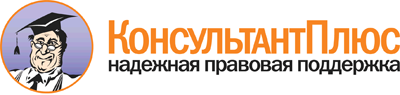  Распоряжение Правительства РФ от 26.12.2015 N 2724-р
<Об утверждении перечня жизненно необходимых и важнейших лекарственных препаратов на 2016 год, а также перечней лекарственных препаратов для медицинского применения и минимального ассортимента лекарственных препаратов, необходимых для оказания медицинской помощи> Документ предоставлен КонсультантПлюс

www.consultant.ru 

Дата сохранения: 02.02.2016 
 Код АТХАнатомо-терапевтическо-химическая классификация (АТХ)Лекарственные препаратыЛекарственные формыAпищеварительный тракт и обмен веществA02препараты для лечения заболеваний, связанных с нарушением кислотностиA02Bпрепараты для лечения язвенной болезни желудка и двенадцатиперстной кишки и гастроэзофагеальной рефлюксной болезниA02BAблокаторы Н2-гистаминовых рецепторовранитидинраствор для внутривенного и внутримышечного введения;таблетки, покрытые оболочкой;таблетки, покрытые пленочной оболочкойA02BAблокаторы Н2-гистаминовых рецепторовфамотидинлиофилизат для приготовления раствора для внутривенного введения;таблетки, покрытые оболочкой;таблетки, покрытые пленочной оболочкойA02BCингибиторы протонного насосаомепразолкапсулы;капсулы кишечнорастворимые;лиофилизат для приготовления раствора для внутривенного введения;лиофилизат для приготовления раствора для инфузий;порошок для приготовления суспензии для приема внутрь;таблетки, покрытые пленочной оболочкойA02BCингибиторы протонного насосаэзомепразолкапсулы кишечнорастворимые;лиофилизат для приготовления раствора для внутривенного введения;таблетки, покрытые кишечнорасторимой пленочной оболочкой;таблетки, покрытые оболочкойA02BXдругие препараты для лечения язвенной болезни желудка и двенадцатиперстной кишки и гастроэзофагеальной рефлюксной болезнивисмута трикалия дицитраттаблетки, покрытые пленочной оболочкойA03препараты для лечения функциональных нарушений желудочно-кишечного трактаA03Aпрепараты для лечения функциональных нарушений желудочно-кишечного трактаA03AAсинтетические антихолинергические средства,эфиры с третичной аминогруппоймебеверинкапсулы пролонгированного действия;таблетки, покрытые оболочкойA03AAплатифиллинраствор для подкожного введения;таблеткиA03ADпапаверин и его производныедротаверинраствор для внутривенного и внутримышечного введения;раствор для инъекций;таблетки;таблетки, покрытые пленочной оболочкойA03Bпрепараты белладонныA03BAалкалоиды белладонны, третичные аминыатропинкапли глазные;раствор для инъекцийA03Fстимуляторы моторики желудочно-кишечного трактаA03FAстимуляторы моторики желудочно-кишечного трактаметоклопрамидраствор для внутривенного и внутримышечного введения;раствор для инъекций;раствор для приема внутрь;таблеткиA04противорвотные препаратыA04Aпротиворвотные препаратыA04AAблокаторы серотониновых 5НТ3-рецепторовондансетронраствор для внутривенного и внутримышечного введения;сироп;суппозитории ректальные;таблетки;таблетки, покрытые оболочкой;таблетки, покрытые пленочной оболочкойA05препараты для лечения заболеваний печени и желчевыводящих путейA05Aпрепараты для лечения заболеваний желчевыводящих путейA05AAпрепараты желчных кислотурсодезоксихолевая кислотакапсулы;суспензия для приема внутрь;таблетки, покрытые пленочной оболочкойA05Bпрепараты для лечения заболеваний печени, липотропные средстваA05BAпрепараты для лечения заболеваний печенифосфолипиды + глицирризиновая кислотакапсулы;лиофилизат для приготовления раствора для внутривенного введенияA06слабительные средстваA06Aслабительные средстваA06ABконтактные слабительные средствабисакодилсуппозитории ректальные;таблетки, покрытые кишечнорастворимой оболочкой;таблетки, покрытые кишечнорастворимой сахарной оболочкойA06ABконтактные слабительные средствасеннозиды А и Втаблетки;таблетки, покрытые пленочной оболочкойA06ADосмотические слабительные средствалактулозасиропA06ADосмотические слабительные средствамакроголпорошок для приготовления раствора для приема внутрь;порошок для приготовления раствора для приема внутрь [для детей]A07противодиарейные, кишечные противовоспалительные и противомикробные препаратыA07Bадсорбирующие кишечные препаратыA07BCадсорбирующие кишечные препараты другиесмектит диоктаэдрическийпорошок для приготовления суспензии для приема внутрьA07Dпрепараты, снижающие моторику желудочно-кишечного трактаA07DAпрепараты, снижающие моторику желудочно-кишечного тракталоперамидкапсулы;таблетки;таблетки для рассасывания;таблетки жевательныеA07Eкишечные противовоспалительные препаратыA07ECаминосалициловая кислота и аналогичные препаратысульфасалазинтаблетки, покрытые кишечнорастворимой оболочкой;таблетки, покрытые пленочной оболочкойA07Fпротиводиарейные микроорганизмыA07FAпротиводиарейные микроорганизмыбифидобактерии бифидумкапсулы;лиофилизат для приготовления раствора для приема внутрь и местного применения;лиофилизат для приготовления суспензии для приема внутрь и местного применения;порошок для приема внутрь;порошок для приема внутрь и местного применения;суппозитории вагинальные и ректальные;таблеткиA09препараты, способствующие пищеварению, включая ферментные препаратыA09Aпрепараты, способствующие пищеварению, включая ферментные препаратыA09AAферментные препаратыпанкреатинкапсулы;капсулы кишечнорастворимые;таблетки, покрытые кишечнорастворимой оболочкой;таблетки, покрытые оболочкойA10препараты для лечения сахарного диабетаA10Aинсулины и их аналогиA10ABинсулины короткого действия и их аналоги для инъекционного введенияинсулин аспартраствор для подкожного и внутривенного введенияA10ABинсулины короткого действия и их аналоги для инъекционного введенияинсулин глулизинраствор для подкожного введенияA10ABинсулины короткого действия и их аналоги для инъекционного введенияинсулин лизпрораствор для внутривенного и подкожного введенияA10ABинсулины короткого действия и их аналоги для инъекционного введенияинсулин растворимый (человеческий генно-инженерный)раствор для инъекцийA10ACинсулины средней продолжительности действия и их аналоги для инъекционного введенияинсулин-изофан (человеческий генно-инженерный)суспензия для подкожного введенияA10ADинсулины средней продолжительности действия или длительного действия и их аналоги в комбинации с инсулинами короткого действия для инъекционного введенияинсулин аспарт двухфазныйсуспензия для подкожного введенияA10ADинсулины средней продолжительности действия или длительного действия и их аналоги в комбинации с инсулинами короткого действия для инъекционного введенияинсулин двухфазный (человеческий генно-инженерный)суспензия для подкожного введенияA10ADинсулины средней продолжительности действия или длительного действия и их аналоги в комбинации с инсулинами короткого действия для инъекционного введенияинсулин деглудек + инсулин аспартраствор для подкожного введенияA10ADинсулины средней продолжительности действия или длительного действия и их аналоги в комбинации с инсулинами короткого действия для инъекционного введенияинсулин лизпро двухфазныйсуспензия для подкожного введенияA10AEинсулины длительного действия и их аналоги для инъекционного введенияинсулин гларгинраствор для подкожного введенияA10AEинсулины длительного действия и их аналоги для инъекционного введенияинсулин деглудекраствор для подкожного введенияA10AEинсулины длительного действия и их аналоги для инъекционного введенияинсулин детемирраствор для подкожного введенияA10Bгипогликемические препараты, кроме инсулиновA10BAбигуанидыметформинтаблетки;таблетки, покрытые кишечнорастворимой оболочкой;таблетки, покрытые оболочкой;таблетки, покрытые пленочной оболочкой; таблетки пролонгированного действия;таблетки пролонгированного действия, покрытые оболочкой;таблетки пролонгированного действия, покрытые пленочной оболочкойA10BBпроизводные сульфонилмочевиныглибенкламидтаблеткиA10BBпроизводные сульфонилмочевиныгликлазидтаблетки;таблетки пролонгированного действия;таблетки с модифицированным высвобождениемA10BGтиазолидиндионыросиглитазонтаблетки, покрытые пленочной оболочкойA10BHингибиторы дипептидилпептидазы-4 (ДПП-4)алоглиптинтаблетки, покрытые пленочной оболочкойA10BHингибиторы дипептидилпептидазы-4 (ДПП-4)вилдаглиптинтаблеткиA10BHингибиторы дипептидилпептидазы-4 (ДПП-4)линаглиптинтаблетки, покрытые пленочной оболочкойA10BHингибиторы дипептидилпептидазы-4 (ДПП-4)саксаглиптинтаблетки, покрытые пленочной оболочкойA10BHингибиторы дипептидилпептидазы-4 (ДПП-4)ситаглиптинтаблетки, покрытые пленочной оболочкойA10BXдругие гипогликемические препараты, кроме инсулиновдапаглифлозинтаблетки, покрытые пленочной оболочкойA10BXдругие гипогликемические препараты, кроме инсулиноврепаглинидтаблеткиA11витаминыA11Cвитамины A и D, включая их комбинацииA11CAвитамин Aретинолдраже;капли для приема внутрь и наружного применения;капсулы;мазь для наружного применения;раствор для приема внутрь;раствор для приема внутрь и наружного применения [масляный]A11CCвитамин D и его аналогиальфакальцидолкапли для приема внутрь;капсулы;раствор для внутривенного введения;раствор для приема внутрь [в масле];таблеткиA11CCвитамин D и его аналогикальцитриолкапсулыA11CCвитамин D и его аналогиколекальциферолкапли для приема внутрь;раствор для приема внутрь [масляный]A11Dвитамин B1и его комбинации с витаминами B6 и B12A11DAвитамин B1тиаминраствор для внутримышечного введенияA11Gаскорбиновая кислота (витамин C), включая комбинации с другими средствамиA11GAаскорбиновая кислота (витамин C)аскорбиновая кислотадраже;капли для приема внутрь;капсулы пролонгированного действия;порошок для приготовления раствора для приема внутрь;порошок для приема внутрь;раствор для внутривенного и внутримышечного введения;таблеткиA11Hдругие витаминные препаратыA11HAдругие витаминные препаратыпиридоксинраствор для инъекцийA12минеральные добавкиA12Aпрепараты кальцияA12AAпрепараты кальциякальция глюконатраствор для внутривенного и внутримышечного введения;раствор для инъекций;таблеткиA12Cдругие минеральные добавкиA12CXдругие минеральные веществакалия и магния аспарагинатраствор для внутривенного введения;раствор для инфузий;таблетки;таблетки, покрытые пленочной оболочкойA14анаболические средства системного действияA14Aанаболические стероидыA14ABпроизводные эстренанандролонраствор для внутримышечного введения [масляный]A16другие препараты для лечения заболеваний желудочно-кишечного тракта и нарушений обмена веществA16Aдругие препараты для лечения заболеваний желудочно-кишечного тракта и нарушений обмена веществA16AAаминокислоты и их производныеадеметионинлиофилизат для приготовления раствора для внутривенного и внутримышечного введения;таблетки, покрытые кишечнорастворимой оболочкой;таблетки, покрытые кишечнорастворимой пленочной оболочкойA16ABферментные препаратыагалсидаза альфаконцентрат для приготовления раствора для инфузийA16ABферментные препаратыагалсидаза беталиофилизат для приготовления концентрата для приготовления раствора для инфузийA16ABферментные препаратывелаглюцераза альфалиофилизат для приготовления раствора для инфузийA16ABферментные препаратыидурсульфазаконцентрат для приготовления раствора для инфузийA16ABферментные препаратыимиглюцеразалиофилизат для приготовления раствора для инфузийA16ABферментные препаратыларонидазаконцентрат для приготовления раствора для инфузийA16AXпрочие препараты для лечения заболеваний желудочно-кишечного тракта и нарушений обмена веществмиглустаткапсулыA16AXпрочие препараты для лечения заболеваний желудочно-кишечного тракта и нарушений обмена веществнитизинонкапсулыA16AXпрочие препараты для лечения заболеваний желудочно-кишечного тракта и нарушений обмена веществсапроптеринтаблетки диспергируемыеA16AXпрочие препараты для лечения заболеваний желудочно-кишечного тракта и нарушений обмена веществтиоктовая кислотакапсулы;концентрат для приготовления раствора для внутривенного введения;концентрат для приготовления раствора для инфузий;раствор для внутривенного введения;раствор для инфузий;таблетки, покрытые оболочкой;таблетки, покрытые пленочной оболочкойBкровь и система кроветворенияB01антитромботические средстваB01Aантитромботические средстваB01AAантагонисты витамина KварфаринтаблеткиB01ABгруппа гепаринагепарин натрияраствор для внутривенного и подкожного введения;раствор для инъекцийB01ABгруппа гепаринаэноксапарин натрияраствор для инъекций;раствор для подкожного введенияB01ACантиагреганты, кроме гепаринаклопидогрелтаблетки, покрытые пленочной оболочкойB01ACантиагреганты, кроме гепаринатикагрелортаблетки, покрытые пленочной оболочкойB01ADферментные препаратыалтеплазалиофилизат для приготовления раствора для инфузийB01ADферментные препаратыпроурокиназалиофилизат для приготовления раствора для внутривенного введения;лиофилизат для приготовления раствора для инъекцийB01ADферментные препаратырекомбинантный белок, содержащий аминокислотную последовательность стафилокиназылиофилизат для приготовления раствора для внутривенного введенияB01AEпрямые ингибиторы тромбинадабигатрана этексилаткапсулыB01AFпрямые ингибиторы фактора Xaапиксабантаблетки, покрытые пленочной оболочкойB01AFпрямые ингибиторы фактора Xaривароксабантаблетки, покрытые пленочной оболочкойB02гемостатические средстваB02Aантифибринолитические средстваB02AAаминокислотыаминокапроновая кислотараствор для инфузийB02AAаминокислотытранексамовая кислотараствор для внутривенного введения; таблетки, покрытые пленочной оболочкойB02ABингибиторы протеиназ плазмыапротининлиофилизат для приготовления раствора для внутривенного введения;раствор для внутривенного введения;раствор для инфузийB02Bвитамин K и другие гемостатикиB02BAвитамин Kменадиона натрия бисульфитраствор для внутримышечного введенияB02BCместные гемостатикифибриноген + тромбингубкаB02BDфакторы свертывания кровиантиингибиторный коагулянтный комплекслиофилизат для приготовления раствора для инфузийB02BDфакторы свертывания кровимороктоког альфалиофилизат для приготовления раствора для внутривенного введенияB02BDфакторы свертывания кровинонаког альфалиофилизат для приготовления раствора для внутривенного введенияB02BDфакторы свертывания кровиоктоког альфалиофилизат для приготовления раствора для внутривенного введенияB02BDфакторы свертывания кровифактор свертывания крови VIIлиофилизат для приготовления раствора для внутривенного введенияB02BDфакторы свертывания кровифактор свертывания крови VIIIлиофилизат для приготовления дисперсии для внутривенного введения с пролонгированным высвобождением;лиофилизат для приготовления раствора для внутривенного введения;лиофилизат для приготовления раствора для инфузий;раствор для инфузий [замороженный]B02BDфакторы свертывания кровифактор свертывания крови IXлиофилизат для приготовления раствора для внутривенного введения;лиофилизат для приготовления раствора для инфузийB02BDфакторы свертывания кровифакторы свертывания крови II, VII, IX, X в комбинации [протромбиновый комплекс]лиофилизат для приготовления раствора для внутривенного введенияB02BDфакторы свертывания кровифакторы свертывания крови II, IX и X в комбинациилиофилизат для приготовления раствора для инфузийB02BDфакторы свертывания кровифактор свертывания крови VIII + фактор Виллебрандалиофилизат для приготовления раствора для внутривенного введенияB02BDфакторы свертывания кровиэптаког альфа (активированный)лиофилизат для приготовления раствора для внутривенного введенияB02BXдругие системные гемостатикиромиплостимпорошок для приготовления раствора для подкожного введенияB02BXдругие системные гемостатикиэтамзилатраствор для внутривенного и внутримышечного введения;раствор для инъекций;раствор для инъекций и наружного применения;таблеткиB03антианемические препаратыB03Aпрепараты железаB03ABпероральные препараты трехвалентного железажелеза [III] гидроксид полимальтозаткапли для приема внутрь;B03ABпероральные препараты трехвалентного железажелеза [III] гидроксид полимальтозатраствор для приема внутрь;сироп;таблетки жевательныеB03ACпарентеральные препараты трехвалентного железажелеза [III] гидроксида сахарозный комплексраствор для внутривенного введенияB03ACпарентеральные препараты трехвалентного железажелеза карбоксимальтозатраствор для внутривенного введенияB03Bвитамин B12 и фолиевая кислотаB03BAвитамин B12 (цианокобаламин и его аналоги)цианокобаламинраствор для инъекцийB03BBфолиевая кислота и ее производныефолиевая кислотатаблетки;таблетки, покрытые пленочной оболочкойB03Xдругие антианемические препаратыB03XAдругие антианемические препаратыдарбэпоэтин альфараствор для инъекцийB03XAдругие антианемические препаратыметоксиполиэтиленгликольэпоэтин бетараствор для внутривенного и подкожного введенияB03XAдругие антианемические препаратыэпоэтин альфараствор для внутривенного и подкожного введенияB03XAдругие антианемические препаратыэпоэтин беталиофилизат для приготовления раствора для внутривенного и подкожного введения;лиофилизат для приготовления раствора для подкожного введения;раствор для внутривенного и подкожного введенияB05кровезаменители и перфузионные растворыB05Aкровь и препараты кровиB05AAкровезаменители и препараты плазмы кровиальбумин человекараствор для инфузийB05AAкровезаменители и препараты плазмы кровигидроксиэтилкрахмалраствор для инфузийB05AAкровезаменители и препараты плазмы кровидекстранраствор для инфузийB05AAкровезаменители и препараты плазмы кровижелатинраствор для инфузийB05Bрастворы для внутривенного введенияB05BAрастворы для парентерального питанияжировые эмульсии для парентерального питанияэмульсия для инфузийB05BBрастворы, влияющие на водно-электролитный балансдекстроза + калия хлорид + натрия хлорид + натрия цитратпорошок для приготовления раствора для приема внутрь;порошок для приготовления раствора для приема внутрь [для детей]B05BBрастворы, влияющие на водно-электролитный баланскалия хлорид + натрия ацетат + натрия хлоридраствор для инфузийB05BBрастворы, влияющие на водно-электролитный балансмеглюмина натрия сукцинатраствор для инфузийB05BBрастворы, влияющие на водно-электролитный баланснатрия лактата раствор сложный[калия хлорид + кальция хлорид + натрия хлорид + натрия лактат]раствор для инфузийB05BBрастворы, влияющие на водно-электролитный баланснатрия хлорида раствор сложный[калия хлорид + кальция хлорид + натрия хлорид]раствор для инфузийB05BBрастворы, влияющие на водно-электролитный баланснатрия хлорид + калия хлорид + кальция хлорида дигидрат + магния хлорида гексагидрат + натрия ацетата тригидрат + яблочная кислотараствор для инфузийB05BCрастворы с осмодиуретическим действиемманнитолраствор для инфузийB05Cирригационные растворыB05CXдругие ирригационные растворыдекстрозараствор для внутривенного введения; раствор для инфузийB05Dрастворы для перитонеального диализарастворы для перитонеального диализаB05Xдобавки к растворам для внутривенного введенияB05XAрастворы электролитовкалия хлоридконцентрат для приготовления раствора для инфузий;концентрат для приготовления раствора для инфузий и приема внутрь;раствор для внутривенного введенияB05XAрастворы электролитовмагния сульфатраствор для внутривенного введения;раствор для внутривенного и внутримышечного введенияB05XAрастворы электролитовнатрия гидрокарбонатраствор для инфузийB05XAрастворы электролитовнатрия хлоридраствор для инфузий;раствор для инъекций;растворитель для приготовления лекарственных форм для инъекцийCсердечно-сосудистая системаC01препараты для лечения заболеваний сердцаC01Aсердечные гликозидыC01AAгликозиды наперстянкидигоксинраствор для внутривенного введения;таблетки;таблетки [для детей]C01Bантиаритмические препараты, классы I и IIIC01BAантиаритмические препараты, класс IAпрокаинамидраствор для внутривенного и внутримышечного введения;раствор для инъекций;таблеткиC01BBантиаритмические препараты, класс IBлидокаингель для местного применения;капли глазные;раствор для внутривенного введения;раствор для инъекций;спрей для местного и наружного применения;спрей для местного применения дозированныйC01BCантиаритмические препараты, класс ICпропафенонраствор для внутривенного введения;таблетки, покрытые пленочной оболочкойC01BDантиаритмические препараты, класс IIIамиодаронраствор для внутривенного введения;таблеткиC01BGдругие антиаритмические препараты, классы I и IIIлаппаконитина гидробромидтаблеткиC01Cкардиотонические средства, кроме сердечных гликозидовC01CAадренергические и дофаминергические средствадобутаминконцентрат для приготовления раствора для инфузий;лиофилизат для приготовления раствора для инфузий;раствор для инфузийC01CAадренергические и дофаминергические средствадопаминконцентрат для приготовления раствора для инфузий;раствор для инъекцийC01CAадренергические и дофаминергические средстванорэпинефринконцентрат для приготовления раствора для внутривенного введенияC01CAадренергические и дофаминергические средствафенилэфринраствор для инъекцийC01CAадренергические и дофаминергические средстваэпинефринраствор для инъекцийC01CXдругие кардиотонические средствалевосименданконцентрат для приготовления раствора для инфузийC01Dвазодилататоры для лечения заболеваний сердцаC01DAорганические нитратыизосорбида динитратконцентрат для приготовления раствора для инфузий;спрей дозированный;спрей подъязычный дозированный;таблетки;таблетки пролонгированного действияC01DAорганические нитратыизосорбида мононитраткапсулы;капсулы пролонгированного действия;капсулы ретард;капсулы с пролонгированным высвобождением;таблетки;таблетки пролонгированного действияC01DAорганические нитратынитроглицеринаэрозоль подъязычный дозированный;капсулы подъязычные;капсулы пролонгированного действия;концентрат для приготовления раствора для инфузий;пленки для наклеивания на десну;раствор для внутривенного введения;спрей подъязычный дозированный;таблетки подъязычные;таблетки сублингвальныеC01Eдругие препараты для лечения заболеваний сердцаC01EAпростагландиныалпростадилконцентрат для приготовления раствора для инфузий;лиофилизат для приготовления раствора для инфузийC01EBдругие препараты для лечения заболеваний сердцаивабрадинтаблетки, покрытые пленочной оболочкойC01EBдругие препараты для лечения заболеваний сердцамельдонийкапсулы;раствор для внутривенного и парабульбарного введения;раствор для внутривенного, внутримышечного и парабульбарного введения;раствор для инъекцийC02антигипертензивные средстваC02Aантиадренергические средства центрального действияC02ABметилдопаметилдопатаблеткиC02ACагонисты имидазолиновых рецепторовклонидинраствор для внутривенного введения;таблеткиC02ACагонисты имидазолиновых рецепторовмоксонидинтаблетки, покрытые оболочкой;таблетки, покрытые пленочной оболочкойC02Cантиадренергические средства периферического действияC02CAальфа-адреноблокаторыурапидилкапсулы пролонгированного действия;раствор для внутривенного введенияC02Kдругие антигипертензивные средстваC02KXантигипертензивные средства для лечения легочной артериальной гипертензиибозентантаблетки, покрытые пленочной оболочкойC03диуретикиC03Aтиазидные диуретикиC03AAтиазидыгидрохлоротиазидтаблеткиC03Bтиазидоподобные диуретикиC03BAсульфонамидыиндапамидкапсулы;таблетки, покрытые оболочкой;таблетки, покрытые пленочной оболочкой;таблетки пролонгированного действия, покрытые оболочкой;таблетки пролонгированного действия, покрытые пленочной оболочкой;таблетки с контролируемым высвобождением, покрытые пленочной оболочкой;таблетки с модифицированным высвобождением, покрытые оболочкойC03C"петлевые" диуретикиC03CAсульфонамидыфуросемидраствор для внутривенного и внутримышечного введения;раствор для инъекций;таблеткиC03Dкалийсберегающие диуретикиC03DAантагонисты альдостеронаспиронолактонкапсулы;таблеткиC04периферические вазодилататорыC04Aпериферические вазодилататорыC04ADпроизводные пуринапентоксифиллинконцентрат для приготовления раствора для внутривенного и внутриартериального введения;концентрат для приготовления раствора для инфузий;концентрат для приготовления раствора для инъекций;раствор для внутривенного и внутриартериального введения;раствор для внутривенного введения;раствор для инфузий;раствор для инъекцийC07бета-адреноблокаторыC07Aбета-адреноблокаторыC07AAнеселективные бета-адреноблокаторыпропранололтаблеткиC07AAнеселективные бета-адреноблокаторысоталолтаблеткиC07ABселективные бета-адреноблокаторыатенололтаблетки;таблетки, покрытые оболочкой;таблетки, покрытые пленочной оболочкойC07ABселективные бета-адреноблокаторыбисопрололтаблетки;таблетки, покрытые пленочной оболочкойC07ABселективные бета-адреноблокаторыметопрололраствор для внутривенного введения;таблетки;таблетки, покрытые пленочной оболочкой;таблетки пролонгированного действия, покрытые пленочной оболочкой;таблетки с замедленным высвобождением, покрытые оболочкойC07AGальфа- и бета-адреноблокаторыкарведилолтаблетки,таблетки, покрытые пленочной оболочкойC08блокаторы кальциевых каналовC08Cселективные блокаторы кальциевых каналов с преимущественным действием на сосудыC08CAпроизводные дигидропиридинаамлодипинтаблетки;таблетки, покрытые пленочной оболочкойC08CAпроизводные дигидропиридинанимодипинраствор для инфузий;таблетки, покрытые пленочной оболочкойC08CAпроизводные дигидропиридинанифедипинраствор для инфузий;таблетки;таблетки, покрытые оболочкой;таблетки, покрытые пленочной оболочкой;таблетки пролонгированного действия, покрытые оболочкой;таблетки пролонгированного действия, покрытые пленочной оболочкой;таблетки с контролируемым высвобождением, покрытые оболочкой;таблетки с контролируемым высвобождением, покрытые пленочной оболочкой;таблетки с модифицированным, высвобождением, покрытые оболочкойC08Dселективные блокаторы кальциевых каналов с прямым действием на сердцеC08DAпроизводные фенилалкиламинаверапамилраствор для внутривенного введения;таблетки, покрытые оболочкой;таблетки, покрытые пленочной оболочкой;таблетки, пролонгированного действия, покрытые оболочкой;таблетки пролонгированного действия, покрытые пленочной оболочкойC09средства, действующие на ренин-ангиотензиновую системуC09Aингибиторы АПФC09AAингибиторы АПФкаптоприлтаблетки;таблетки, покрытые оболочкойC09AAингибиторы АПФлизиноприлтаблеткиC09AAингибиторы АПФпериндоприлтаблетки;таблетки, диспергируемые в полости рта;таблетки, покрытые пленочной оболочкойC09AAингибиторы АПФэналаприлтаблеткиC09Cантагонисты ангиотензина IIC09CAантагонисты ангиотензина IIлозартантаблетки, покрытые оболочкой;таблетки, покрытые пленочной оболочкойC10гиполипидемические средстваC10Aгиполипидемические средстваC10AAингибиторы ГМГ-КоА-редуктазыаторвастатинкапсулы;таблетки, покрытые оболочкой;таблетки, покрытые пленочной оболочкойC10AAингибиторы ГМГ-КоА-редуктазысимвастатинтаблетки, покрытые оболочкой;таблетки, покрытые пленочной оболочкойC10ABфибратыфенофибраткапсулы;капсулы пролонгированного действия;таблетки, покрытые пленочной оболочкойDдерматологические препаратыD01противогрибковые препараты, применяемые в дерматологииD01Aпротивогрибковые препараты для местного примененияD01AEпрочие противогрибковые препараты для местного применениясалициловая кислотамазь для наружного применения;раствор для наружного применения [спиртовой]D03препараты для лечения ран и язвD03Aпрепараты, способствующие нормальному рубцеваниюD03AXдругие препараты, способствующие нормальному рубцеваниюфактор роста эпидермальныйлиофилизат для приготовления раствора для инъекцийD06антибиотики и противомикробные средства, применяемые в дерматологииD06Cантибиотики в комбинации с противомикробными средствамидиоксометилтетрагидро-пиримидин + сульфадиметоксин + тримекаин + хлорамфениколмазь для наружного примененияD07глюкокортикоиды, применяемые в дерматологииD07AглюкокортикоидыD07ACглюкокортикоиды с высокой активностью (группа III)мометазонкрем для наружного применения;мазь для наружного применения;порошок для ингаляций дозированный;раствор для наружного применения;спрей назальный дозированныйD08антисептики и дезинфицирующие средстваD08Aантисептики и дезинфицирующие средстваD08ACбигуаниды и амидиныхлоргексидинраствор для местного применения;раствор для местного и наружного применения;раствор для наружного применения;раствор для наружного применения [спиртовой];спрей для наружного применения [спиртовой];суппозитории вагинальные;таблетки вагинальныеD08AGпрепараты йодаповидон-йодраствор для местного и наружного применения;раствор для наружного применения;D08AXдругие антисептики и дезинфицирующие средстваводорода пероксидраствор для местного и наружного примененияD08AXдругие антисептики и дезинфицирующие средствакалия перманганатпорошок для приготовления раствора для местного и наружного примененияD08AXдругие антисептики и дезинфицирующие средстваэтанолконцентрат для приготовления раствора для наружного применения;концентрат для приготовления раствора для наружного применения и приготовления лекарственных форм;раствор для наружного применения;раствор для наружного применения и приготовления лекарственных формD11другие дерматологические препаратыD11Aдругие дерматологические препаратыD11AHпрепараты для лечения дерматита, кроме глюкокортикоидовпимекролимускрем для наружного примененияGмочеполовая система и половые гормоныG01противомикробные препараты и антисептики, применяемые в гинекологииG01Aпротивомикробные препараты и антисептики, кроме комбинированных препаратов с глюкокортикоидамиG01AAантибактериальные препаратынатамицинсуппозитории вагинальныеG01AFпроизводные имидазолаклотримазолгель вагинальный;суппозитории вагинальные;таблетки вагинальныеG02другие препараты, применяемые в гинекологииG02Aутеротонизирующие препаратыG02ABалкалоиды спорыньиметилэргометринраствор для внутривенного и внутримышечного введенияG02ADпростагландиныдинопростонгель интрацервикальныйG02ADпростагландинымизопростолтаблеткиG02Cдругие препараты, применяемые в гинекологииG02CAадреномиметики, токолитические средствагексопреналинраствор для внутривенного введения;таблеткиG02CBингибиторы пролактинабромокриптинтаблеткиG02CXпрочие препараты, применяемые в гинекологииатозибанконцентрат для приготовления раствора для инфузийG03половые гормоны и модуляторы функции половых органовG03Aгормональные контрацептивы системного действияG03BандрогеныG03BAпроизводные 3-оксоандрост-4-енатестостеронгель для наружного применения;капсулы;раствор для внутримышечного введения;раствор для внутримышечного введения [масляный]G03BAпроизводные 3-оксоандрост-4-енатестостерон (смесь эфиров)раствор для внутримышечного введения [масляный]G03CэстрогеныG03CAприродные и полусинтетические эстрогеныэстрадиолтаблетки, покрытые пленочной оболочкойG03DгестагеныG03DAпроизводные прегн-4-енапрогестеронкапсулыG03DBпроизводные прегнадиенадидрогестеронтаблетки, покрытые оболочкойG03DCпроизводные эстренанорэтистеронтаблеткиG03Gгонадотропины и другие стимуляторы овуляцииG03GAгонадотропиныгонадотропин хорионическийлиофилизат для приготовления раствора для внутримышечного введения;лиофилизат для приготовления раствора для внутримышечного и подкожного введенияG03GAгонадотропиныкорифоллитропин альфараствор для подкожного введенияG03GAгонадотропиныфоллитропин альфалиофилизат для приготовления раствора для внутримышечного и подкожного введения;лиофилизат для приготовления раствора для подкожного введения;раствор для подкожного введенияG03GBсинтетические стимуляторы овуляциикломифентаблеткиG03HантиандрогеныG03HAантиандрогеныципротеронраствор для внутримышечного введения масляный;таблеткиG04препараты, применяемые в урологииG04Bпрепараты, применяемые в урологииG04BDсредства для лечения учащенного мочеиспускания и недержания мочисолифенацинтаблетки, покрытые пленочной оболочкойG04Cпрепараты для лечения доброкачественной гиперплазии предстательной железыG04CAальфа-адреноблокаторыалфузозинтаблетки пролонгированного действия;таблетки пролонгированного действия, покрытые оболочкой;таблетки с контролируемым высвобождением, покрытые оболочкойG04CAальфа-адреноблокаторыдоксазозинтаблетки;таблетки пролонгированного действия, покрытые пленочной оболочкойG04CAальфа-адреноблокаторытамсулозинкапсулы кишечнорасторимые пролонгированного действия;капсулы пролонгированного действия;капсулы с модифицированным высвобождением;капсулы с пролонгированным высвобождением;таблетки пролонгированного действия, покрытые пленочной оболочкой;таблетки с контролируемым высвобождением покрытые оболочкой;таблетки с пролонгированным высвобождением покрытые пленочной оболочкойG04CBингибиторы тестостерон-5-альфа-редуктазыфинастеридтаблетки, покрытые пленочной оболочкойHгормональные препараты системного действия, кроме половых гормонов и инсулиновH01гормоны гипофиза и гипоталамуса и их аналогиH01Aгормоны передней доли гипофиза и их аналогиH01ACсоматропин и его агонистысоматропинлиофилизат для приготовления раствора для инъекций;лиофилизат для приготовления раствора для подкожного введения;раствор для подкожного введенияH01Bгормоны задней доли гипофизаH01BAвазопрессин и его аналогидесмопрессинкапли назальные;спрей назальный дозированный;таблетки;таблетки подъязычныеH01BAвазопрессин и его аналогитерлипрессинраствор для внутривенного введенияH01BBокситоцин и его аналогикарбетоцинраствор для внутривенного и внутримышечного введенияH01BBокситоцин и его аналогиокситоцинраствор для внутривенного и внутримышечного введения;раствор для инфузий и внутримышечного введения;раствор для инъекций;раствор для инъекций и местного примененияH01Cгормоны гипоталамусаH01CBсоматостатин и аналогиоктреотидлиофилизат для приготовления суспензии для внутримышечного введения пролонгированного действия;микросферы для приготовления суспензии для внутримышечного введения;микросферы для приготовления суспензии для внутримышечного введения пролонгированного действия;раствор для внутривенного и подкожного введения;раствор для инфузий и подкожного введенияH01CBсоматостатин и аналогипасиреотидраствор для подкожного введенияH01CCантигонадотропин-рилизинг гормоныганиреликсраствор для подкожного введенияH01CCантигонадотропин-рилизинг гормоныцетрореликслиофилизат для приготовления раствора для подкожного введенияH02кортикостероиды системного действияH02Aкортикостероиды системного действияH02AAминералокортикоидыфлудрокортизонтаблеткиH02ABглюкокортикоидыбетаметазонкрем для наружного применения;мазь для наружного применения;суспензия для инъекцийH02ABглюкокортикоидыгидрокортизонкрем для наружного применения;лиофилизат для приготовления раствора для внутривенного и внутримышечного введения;мазь глазная;мазь для наружного применения;раствор для наружного применения;суспензия для внутримышечного и внутрисуставного введения;таблетки;эмульсия для наружного примененияH02ABглюкокортикоидыдексаметазонраствор для внутривенного и внутримышечного введения;раствор для инъекций;таблеткиH02ABглюкокортикоидыметилпреднизолонлиофилизат для приготовления раствора для внутривенного и внутримышечного введения;суспензия для инъекций;таблеткиH02ABглюкокортикоидыпреднизолонмазь для наружного применения;раствор для внутривенного и внутримышечного введения;раствор для инъекций;таблеткиH03препараты для лечения заболеваний щитовидной железыH03Aпрепараты щитовидной железыH03AAгормоны щитовидной железылевотироксин натриятаблеткиH03Bантитиреоидные препаратыH03BBсеросодержащие производные имидазолатиамазолтаблетки;таблетки, покрытые пленочной оболочкойH03Cпрепараты йодаH03CAпрепараты йодакалия йодидтаблетки;таблетки жевательные;таблетки, покрытые пленочной оболочкойH04гормоны поджелудочной железыH04Aгормоны, расщепляющие гликогенH04AAгормоны, расщепляющие гликогенглюкагонлиофилизат для приготовления раствора для инъекцийH05препараты, регулирующие обмен кальцияH05Aпаратиреоидные гормоны и их аналогиH05AAпаратиреоидные гормоны и их аналогитерипаратидраствор для подкожного введенияH05Bантипаратиреоидные средстваH05BAпрепараты кальцитонинакальцитонинраствор для инъекций;спрей назальный дозированныйH05BXпрочие антипаратиреоидные препаратыпарикальцитолкапсулы;раствор для внутривенного введенияH05BXпрочие антипаратиреоидные препаратыцинакалцеттаблетки, покрытые пленочной оболочкойJпротивомикробные препараты системного действияJ01антибактериальные препараты системного действияJ01AтетрациклиныJ01AAтетрациклиныдоксициклинкапсулы;лиофилизат для приготовления раствора для внутривенного введения;лиофилизат для приготовления раствора для инфузий;таблетки;таблетки диспергируемыеJ01AAтетрациклинытигециклинлиофилизат для приготовления раствора для инфузийJ01BамфениколыJ01BAамфениколыхлорамфениколтаблетки;таблетки, покрытые оболочкой;таблетки, покрытые пленочной оболочкойJ01Cбета-лактамные антибактериальные препараты: пенициллиныJ01CAпенициллины широкого спектра действияамоксициллингранулы для приготовления суспензии для приема внутрь;капсулы;порошок для приготовления суспензии для приема внутрь;таблетки;таблетки диспергируемые;таблетки, покрытые пленочной оболочкойJ01CAпенициллины широкого спектра действияампициллинпорошок для приготовления раствора для внутривенного и внутримышечного введения;порошок для приготовления раствора для внутримышечного введения;порошок для приготовления суспензии для приема внутрь;таблеткиJ01CEпенициллины, чувствительные к бета-лактамазамбензатина бензилпенициллинпорошок для приготовления суспензии для внутримышечного введения;порошок для приготовления суспензии для внутримышечного введения пролонгированного действияJ01CEпенициллины, чувствительные к бета-лактамазамбензилпенициллинпорошок для приготовления раствора для внутривенного и внутримышечного введения;порошок для приготовления раствора для внутримышечного и подкожного введения;порошок для приготовления раствора для инъекций;порошок для приготовления раствора для инъекций и местного применения;порошок для приготовления суспензии для внутримышечного введенияJ01CEпенициллины, чувствительные к бета-лактамазамфеноксиметилпенициллинпорошок для приготовления суспензии для приема внутрь;таблеткиJ01CFпенициллины, устойчивые к бета-лактамазамоксациллинпорошок для приготовления раствора для внутривенного и внутримышечного введения;порошок для приготовления раствора для внутримышечного введения;таблеткиJ01CRкомбинации пенициллинов, включая комбинации с ингибиторами бета-лактамазамоксициллин + клавулановая кислотапорошок для приготовления раствора для внутривенного введения;порошок для приготовления суспензии для приема внутрь;таблетки диспергируемые;таблетки, покрытые оболочкой;таблетки, покрытые пленочной оболочкой;таблетки с модифицированным высвобождением, покрытые пленочной оболочкойJ01Dдругие бета-лактамные антибактериальные препаратыJ01DBцефалоспорины 1-го поколенияцефазолинпорошок для приготовления раствора для внутривенного и внутримышечного введения;порошок для приготовления раствора для внутримышечного введенияJ01DBцефалоспорины 1-го поколенияцефалексингранулы для приготовления суспензии для приема внутрь;капсулы;таблетки, покрытые пленочной оболочкойJ01DCцефалоспорины 2-го поколенияцефуроксимгранулы для приготовления суспензии для приема внутрь;порошок для приготовления раствора для внутривенного введения;порошок для приготовления раствора для внутривенного и внутримышечного введения;порошок для приготовления раствора для внутримышечного введения;порошок для приготовления раствора для инфузий;порошок для приготовления раствора для инъекций;таблетки, покрытые пленочной оболочкойJ01DDцефалоспорины 3-го поколенияцефотаксимпорошок для приготовления раствора для внутривенного и внутримышечного введения;порошок для приготовления раствора для внутримышечного введения;порошок для приготовления раствора для инъекцийJ01DDцефалоспорины 3-го поколенияцефтазидимпорошок для приготовления раствора для внутривенного введения;порошок для приготовления раствора для внутривенного и внутримышечного введения;порошок для приготовления раствора для инфузий;порошок для приготовления раствора для инъекцийJ01DDцефалоспорины 3-го поколенияцефтриаксонпорошок для приготовления раствора для внутривенного введения;порошок для приготовления раствора для внутривенного и внутримышечного введения;порошок для приготовления раствора для внутримышечного введения;порошок для приготовления раствора для внутримышечного и внутривенного введения;порошок для приготовления раствора для инфузий;порошок для приготовления раствора для инъекцийJ01DDцефалоспорины 3-го поколенияцефоперазон + сульбактампорошок для приготовления раствора для внутривенного и внутримышечного введенияJ01DEцефалоспорины 4-го поколенияцефепимпорошок для приготовления раствора для внутривенного и внутримышечного введения;порошок для приготовления раствора для внутримышечного введенияJ01DHкарбапенемыимипенем + циластатинпорошок для приготовления раствора для внутримышечного введения;порошок для приготовления раствора для инфузийJ01DHкарбапенемымеропенемпорошок для приготовления раствора для внутривенного введенияJ01DHкарбапенемыэртапенемлиофилизат для приготовления раствора для инъекцийJ01DIдругие цефалоспорины и пенемыцефтаролина фосамилпорошок для приготовления концентрата для приготовления раствора для инфузийJ01Eсульфаниламиды и триметопримJ01EEкомбинированные препараты сульфаниламидов и триметоприма, включая производныеко-тримоксазолконцентрат для приготовления раствора для инфузий;суспензия для приема внутрь;таблетки;таблетки, покрытые оболочкойJ01Fмакролиды, линкозамиды и стрептограминыJ01FAмакролидыазитромицинкапсулы;лиофилизат для приготовления раствора для инфузий;порошок для приготовления суспензии для приема внутрь;порошок для приготовления суспензии для приема внутрь [для детей];порошок для приготовления суспензии пролонгированного действия для приема внутрь;таблетки диспергируемые;таблетки, покрытые оболочкой;таблетки, покрытые пленочной оболочкойJ01FAмакролидыджозамицинтаблетки диспергируемые;таблетки, покрытые пленочной оболочкойJ01FAмакролидыкларитромицингранулы для приготовления суспензии для приема внутрь;капсулы;лиофилизат для приготовления концентрата для приготовления раствора для инфузий;лиофилизат для приготовления раствора для инфузий;порошок для приготовления суспензии для приема внутрь;таблетки, покрытые оболочкой;таблетки, покрытые пленочной оболочкой;таблетки пролонгированного действия, покрытые оболочкой;таблетки пролонгированного действия, покрытые пленочной оболочкойJ01FFлинкозамидыклиндамицинкапсулы;раствор для внутривенного и внутримышечного введенияJ01GаминогликозидыJ01GAстрептомициныстрептомицинпорошок для приготовления раствора для внутримышечного введенияJ01GBдругие аминогликозидыамикацинлиофилизат для приготовления раствора для внутривенного и внутримышечного введения;порошок для приготовления раствора для внутривенного и внутримышечного введения;порошок для приготовления раствора для внутримышечного введения;раствор для внутривенного и внутримышечного введения;раствор для инфузий и внутримышечного введенияJ01GBдругие аминогликозидыгентамицинкапли глазные;порошок для приготовления раствора для внутримышечного введения;раствор для внутривенного и внутримышечного введенияJ01GBдругие аминогликозидыканамицинпорошок для приготовления раствора для внутривенного и внутримышечного введения;порошок для приготовления раствора для внутримышечного введенияJ01GBдругие аминогликозидытобрамицинкапли глазные;капсулы с порошком для ингаляций;мазь глазная;раствор для внутривенного и внутримышечного введения;раствор для ингаляцийJ01Mантибактериальные препараты, производные хинолонаJ01MAфторхинолоныгатифлоксацинтаблетки, покрытые пленочной оболочкойJ01MAфторхинолонылевофлоксацинкапли глазные;раствор для инфузий;таблетки, покрытые оболочкой;таблетки, покрытые пленочной оболочкойJ01MAфторхинолоныломефлоксацинкапли глазные;таблетки, покрытые пленочной оболочкойJ01MAфторхинолонымоксифлоксацинкапли глазные;раствор для инфузий;таблетки, покрытые пленочной оболочкойJ01MAфторхинолоныофлоксацинкапли глазные;капли глазные и ушные;мазь глазная;раствор для инфузий;таблетки, покрытые оболочкой;таблетки, покрытые пленочной оболочкой;таблетки пролонгированного действия, покрытые пленочной оболочкойJ01MAфторхинолоныспарфлоксацинтаблетки, покрытые оболочкойJ01MAфторхинолоныципрофлоксацинкапли глазные; капли глазные и ушные;капли ушные;концентрат для приготовления раствора для инфузий;мазь глазная;раствор для инфузий;таблетки, покрытые оболочкой;таблетки, покрытые пленочной оболочкой;таблетки пролонгированного действия, покрытые пленочной оболочкойJ01Xдругие антибактериальные препаратыJ01XAантибиотики гликопептидной структурыванкомицинлиофилизат для приготовления раствора для инфузий;порошок для приготовления раствора для инфузийJ01XXпрочие антибактериальные препаратылинезолидгранулы для приготовления суспензии для приема внутрь;раствор для инфузий;таблетки, покрытые пленочной оболочкойJ02противогрибковые препараты системного действияJ02Aпротивогрибковые препараты системного действияJ02AAантибиотикиамфотерицин Влиофилизат для приготовления раствора для инфузийJ02AAантибиотикинистатинтаблетки, покрытые оболочкой;таблетки, покрытые пленочной оболочкойJ02ACпроизводные триазолавориконазоллиофилизат для приготовления раствора для инфузий;порошок для приготовления суспензии для приема внутрь;таблетки, покрытые пленочной оболочкойJ02ACпроизводные триазолафлуконазолкапсулы;порошок для приготовления суспензии для приема внутрь;раствор для внутривенного введения;раствор для инфузий;таблетки;таблетки, покрытые пленочной оболочкойJ02AXдругие противогрибковые препараты системного действиякаспофунгинлиофилизат для приготовления раствора для инфузийJ02AXдругие противогрибковые препараты системного действиямикафунгинлиофилизат для приготовления раствора для инфузийJ04препараты, активные в отношении микобактерийJ04Aпротивотуберкулезные препаратыJ04AAаминосалициловая кислота и ее производныеаминосалициловая кислотагранулы замедленного высвобождения для приема внутрь;гранулы, покрытые кишечнорастворимой оболочкой;гранулы, покрытые оболочкой для приема внутрь;лиофилизат для приготовления раствора для инфузий;раствор для инфузий;таблетки, покрытые кишечнорастворимой оболочкойJ04ABантибиотикикапреомицинлиофилизат для приготовления раствора для внутривенного и внутримышечного введения;порошок для приготовления раствора для внутривенного и внутримышечного введения;порошок для приготовления раствора для инфузий и внутримышечного введенияJ04ABантибиотикирифабутинкапсулыJ04ABантибиотикирифампицинкапсулы;лиофилизат для приготовления раствора для инфузий;лиофилизат для приготовления раствора для инъекций;таблетки, покрытые оболочкойJ04ABантибиотикициклосеринкапсулыJ04ACгидразидыизониазидраствор для внутривенного, внутримышечного, ингаляционного и эндотрахеального введения;раствор для инъекций;раствор для инъекций и ингаляций;таблеткиJ04ADпроизводные тиокарбамидапротионамидтаблетки, покрытые оболочкой;таблетки, покрытые пленочной оболочкойJ04ADпроизводные тиокарбамидаэтионамидтаблетки, покрытые оболочкой;таблетки, покрытые пленочной оболочкойJ04AKдругие противотуберкулезные препаратыбедаквилинтаблеткиJ04AKдругие противотуберкулезные препаратыпиразинамидтаблетки;таблетки, покрытые оболочкойJ04AKдругие противотуберкулезные препаратытеризидонкапсулыJ04AKдругие противотуберкулезные препаратытиоуреидоиминометилпирид иния перхлораттаблетки, покрытые пленочной оболочкойJ04AKдругие противотуберкулезные препаратыэтамбутолтаблетки;таблетки, покрытые оболочкой;таблетки, покрытые пленочной оболочкойJ04AMкомбинированные противотуберкулезные препаратыизониазид + ломефлоксацин + пиразинамид + этамбутол + пиридоксинтаблетки, покрытые пленочной оболочкойJ04AMкомбинированные противотуберкулезные препаратыизониазид + пиразинамидтаблеткиJ04AMкомбинированные противотуберкулезные препаратыизониазид + пиразинамид + рифампицинтаблетки диспергируемые;таблетки, покрытые пленочной оболочкойJ04AMкомбинированные противотуберкулезные препаратыизониазид + пиразинамид + рифампицин + этамбутолтаблетки, покрытые пленочной оболочкойJ04AMкомбинированные противотуберкулезные препаратыизониазид + пиразинамид + рифампицин + этамбутол + пиридоксинтаблетки, покрытые пленочной оболочкойтаблетки, покрытые оболочкойJ04AMкомбинированные противотуберкулезные препаратыизониазид + рифампицинтаблетки, покрытые оболочкойJ04AMкомбинированные противотуберкулезные препаратыизониазид + этамбутолтаблеткиJ04AMкомбинированные противотуберкулезные препаратыломефлоксацин + пиразинамид + протионамид + этамбутол + пиридоксинтаблетки, покрытые пленочной оболочкойJ04Bпротиволепрозные препаратыJ04BAпротиволепрозные препаратыдапсонтаблеткиJ05противовирусные препараты системного действияJ05Aпротивовирусные препараты прямого действияJ05ABнуклеозиды и нуклеотиды, кроме ингибиторов обратной транскриптазыацикловиркрем для местного и наружного применения;крем для наружного применения;лиофилизат для приготовления раствора для инфузий;мазь глазная;мазь для местного и наружного применения;мазь для наружного применения;порошок для приготовления раствора для инфузий;таблетки;таблетки, покрытые пленочной оболочкойJ05ABнуклеозиды и нуклеотиды, кроме ингибиторов обратной транскриптазывалганцикловиртаблетки, покрытые пленочной оболочкойJ05ABнуклеозиды и нуклеотиды, кроме ингибиторов обратной транскриптазыганцикловирлиофилизат для приготовления раствора для инфузийJ05ABнуклеозиды и нуклеотиды, кроме ингибиторов обратной транскриптазырибавиринкапсулы;концентрат для приготовления раствора для инфузий;лиофилизат для приготовления суспензии для приема внутрь;таблеткиJ05AEингибиторы ВИЧ-протеазатазанавиркапсулыJ05AEингибиторы ВИЧ-протеаздарунавиртаблетки, покрытые пленочной оболочкойJ05AEингибиторы ВИЧ-протеазиндинавиркапсулыJ05AEингибиторы ВИЧ-протеазнелфинавирпорошок для приема внутрьJ05AEингибиторы ВИЧ-протеазритонавиркапсулы;капсулы мягкие;таблетки, покрытые пленочной оболочкойJ05AEингибиторы ВИЧ-протеазсаквинавиртаблетки, покрытые оболочкой;таблетки, покрытые пленочной оболочкойJ05AEингибиторы ВИЧ-протеазсимепревиркапсулыJ05AEингибиторы ВИЧ-протеазфосампренавирсуспензия для приема внутрь;таблетки, покрытые оболочкойJ05AFнуклеозиды и нуклеотиды - ингибиторы обратной транскриптазыабакавирраствор для приема внутрь;таблетки, покрытые пленочной оболочкойJ05AFнуклеозиды и нуклеотиды - ингибиторы обратной транскриптазыдиданозинкапсулы кишечнорастворимые;порошок для приготовления раствора для приема внутрь для детейJ05AFнуклеозиды и нуклеотиды - ингибиторы обратной транскриптазызидовудинкапсулы;раствор для инфузий;раствор для приема внутрь;таблетки, покрытые пленочной оболочкойJ05AFнуклеозиды и нуклеотиды - ингибиторы обратной транскриптазыламивудинраствор для приема внутрь;таблетки, покрытые пленочной оболочкойJ05AFнуклеозиды и нуклеотиды - ингибиторы обратной транскриптазыставудинкапсулы;порошок для приготовления раствора для приема внутрьJ05AFнуклеозиды и нуклеотиды - ингибиторы обратной транскриптазытелбивудинтаблетки, покрытые пленочной оболочкойJ05AFнуклеозиды и нуклеотиды - ингибиторы обратной транскриптазытенофовиртаблетки, покрытые пленочной оболочкойJ05AFнуклеозиды и нуклеотиды - ингибиторы обратной транскриптазыфосфазидтаблеткиJ05AFнуклеозиды и нуклеотиды - ингибиторы обратной транскриптазыэнтекавиртаблетки, покрытые пленочной оболочкойJ05AGненуклеозидные ингибиторы обратной транскриптазыневирапинсуспензия для приема внутрь;таблетки;таблетки, покрытые пленочной оболочкойJ05AGненуклеозидные ингибиторы обратной транскриптазыэтравиринтаблеткиJ05AGненуклеозидные ингибиторы обратной транскриптазыэфавирензтаблетки, покрытые пленочной оболочкойJ05AHингибиторы нейроаминидазыосельтамивиркапсулы;порошок для приготовления суспензии для приема внутрьJ05AXпрочие противовирусные препаратыимидазолилэтанамид пентандиовой кислотыкапсулыJ05AXпрочие противовирусные препаратыкагоцелтаблеткиJ05AXпрочие противовирусные препаратыралтегравиртаблетки, покрытые пленочной оболочкойJ05AXпрочие противовирусные препаратыумифеновиркапсулы;таблетки, покрытые оболочкой;таблетки, покрытые пленочной оболочкойJ05AXпрочие противовирусные препаратыэнфувиртидлиофилизат для приготовления раствора для подкожного введенияJ05ARкомбинированные противовирусные препараты для лечения ВИЧ-инфекцииабакавир + ламивудинтаблетки, покрытые пленочной оболочкойJ05ARкомбинированные противовирусные препараты для лечения ВИЧ-инфекцииабакавир + ламивудин + зидовудинтаблетки, покрытые пленочной оболочкойJ05ARкомбинированные противовирусные препараты для лечения ВИЧ-инфекциизидовудин + ламивудинтаблетки, покрытые пленочной оболочкойJ05ARкомбинированные противовирусные препараты для лечения ВИЧ-инфекциилопинавир + ритонавирраствор для приема внутрь;таблетки, покрытые пленочной оболочкойJ05ARкомбинированные противовирусные препараты для лечения ВИЧ-инфекциирилпивирин + тенофовир + эмтрицитабинтаблетки, покрытые пленочной оболочкойJ06иммунные сыворотки и иммуноглобулиныJ06Aиммунные сывороткиJ06AAиммунные сывороткианатоксин дифтерийныйJ06AAиммунные сывороткианатоксин дифтерийно-столбнячныйJ06AAиммунные сывороткианатоксин столбнячныйJ06AAиммунные сывороткиантитоксин яда гадюки обыкновеннойJ06AAиммунные сывороткисыворотка противоботулиническаяJ06AAиммунные сывороткисыворотка противогангренозная поливалентная очищенная концентрированная лошадиная жидкаяJ06AAиммунные сывороткисыворотка противодифтерийнаяJ06AAиммунные сывороткисыворотка противостолбнячнаяJ06BиммуноглобулиныJ06BAиммуноглобулины, нормальные человеческиеиммуноглобулин человека нормальныйJ06BBспецифические иммуноглобулиныиммуноглобулин антирабическийJ06BBспецифические иммуноглобулиныиммуноглобулин против клещевого энцефалитаJ06BBспецифические иммуноглобулиныиммуноглобулин противостолбнячный человекаJ06BBспецифические иммуноглобулиныиммуноглобулин человека антирезус RHO[D]лиофилизат для приготовления раствора для внутримышечного введения;раствор для внутримышечного введенияJ06BBспецифические иммуноглобулиныиммуноглобулин человека противостафилококковыйJ06BBспецифические иммуноглобулиныпаливизумаблиофилизат для приготовления раствора для внутримышечного введенияJ06BCдругие иммуноглобулиныиммуноглобулин антитимоцитарныйконцентрат для приготовления раствора для инфузий;лиофилизат для приготовления раствора для инфузийJ07вакцинывакцины в соответствии с национальным календарем профилактических прививокLпротивоопухолевые препараты и иммуномодуляторыL01противоопухолевые препаратыL01Aалкилирующие средстваL01AAаналоги азотистого ипритабендамустинпорошок для приготовления концентрата для приготовления раствора для инфузийL01AAаналоги азотистого ипритаифосфамидпорошок для приготовления раствора для внутривенного введения;порошок для приготовления раствора для инфузий;порошок для приготовления раствора для инъекцийL01AAаналоги азотистого ипритамелфаланлиофилизат для приготовления раствора для внутрисосудистого введения;таблетки, покрытые пленочной оболочкойL01AAаналоги азотистого ипритахлорамбуцилтаблетки, покрытые оболочкойL01AAаналоги азотистого ипритациклофосфамидлиофилизат для приготовления раствора для внутривенного и внутримышечного введения;порошок для приготовления раствора для внутривенного введения;порошок для приготовления раствора для внутривенного и внутримышечного введения;таблетки, покрытые сахарной оболочкойL01ABалкилсульфонатыбусульфантаблетки, покрытые оболочкойL01ADпроизводные нитрозомочевиныкармустинлиофилизат для приготовления раствора для инфузийL01ADпроизводные нитрозомочевиныломустинкапсулыL01AXдругие алкилирующие средствадакарбазинлиофилизат для приготовления раствора для внутривенного введенияL01AXдругие алкилирующие средстватемозоломидкапсулы;лиофилизат для приготовления раствора для инфузийL01BантиметаболитыL01BAаналоги фолиевой кислотыметотрексатконцентрат для приготовления раствора для инфузий;лиофилизат для приготовления раствора для инъекций;раствор для инъекций;таблетки;таблетки, покрытые оболочкой;таблетки, покрытые пленочной оболочкойL01BAаналоги фолиевой кислотыпеметрекседлиофилизат для приготовления раствора для инфузийL01BAаналоги фолиевой кислотыралтитрексидлиофилизат для приготовления раствора для инфузийL01BBаналоги пуринамеркаптопуринтаблеткиL01BBаналоги пуринанеларабинраствор для инфузийL01BBаналоги пуринафлударабинконцентрат для приготовления раствора для внутривенного введения;лиофилизат для приготовления раствора для внутривенного введения;таблетки, покрытые пленочной оболочкойL01BCаналоги пиримидинаазацитидинлиофилизат для приготовления суспензии для подкожного введенияL01BCаналоги пиримидинагемцитабинлиофилизат для приготовления раствора для инфузийL01BCаналоги пиримидинакапецитабинтаблетки, покрытые пленочной оболочкойL01BCаналоги пиримидинафторурацилконцентрат для приготовления раствора для инфузий;раствор для внутрисосудистого введения;раствор для внутрисосудистого и внутриполостного введенияL01BCаналоги пиримидинацитарабинлиофилизат для приготовления раствора для инъекций;раствор для инъекцийL01Cалкалоиды растительного происхождения и другие природные веществаL01CAалкалоиды барвинка и их аналогивинбластинлиофилизат для приготовления раствора для внутривенного введенияL01CAалкалоиды барвинка и их аналогивинкристинлиофилизат для приготовления раствора для внутривенного введения;раствор для внутривенного введенияL01CAалкалоиды барвинка и их аналогивинорелбинкапсулы;концентрат для приготовления раствора для инфузийL01CBпроизводные подофиллотоксинаэтопозидкапсулы;концентрат для приготовления раствора для инфузийL01CDтаксаныдоцетакселконцентрат для приготовления раствора для инфузийL01CDтаксаныпаклитакселконцентрат для приготовления раствора для инфузий;лиофилизат для приготовления суспензии для инфузийL01Dпротивоопухолевые антибиотики и родственные соединенияL01DBантрациклины и родственные соединениядаунорубицинлиофилизат для приготовления раствора для внутривенного введения;раствор для внутривенного введенияL01DBантрациклины и родственные соединениядоксорубицинконцентрат для приготовления раствора для внутривенного введения;концентрат для приготовления раствора для внутрисосудистого и внутрипузырного введения;лиофилизат для приготовления раствора для внутрисосудистого и внутрипузырного введения;раствор для внутрисосудистого и внутрипузырного введенияL01DBантрациклины и родственные соединенияидарубицинкапсулы;лиофилизат для приготовления раствора для внутривенного введения;раствор для внутривенного введенияL01DBантрациклины и родственные соединениямитоксантронконцентрат для приготовления раствора для внутривенного и внутриплеврального введения;концентрат для приготовления раствора для инфузийL01DBантрациклины и родственные соединенияэпирубицинконцентрат для приготовления раствора для внутривенного и внутриполостного введения;концентрат для приготовления раствора для внутрисосудистого и внутрипузырного введения;лиофилизат для приготовления раствора для внутрисосудистого и внутрипузырного введенияL01DCдругие противоопухолевые антибиотикиблеомицинлиофилизат для приготовления раствора для инъекцийL01DCдругие противоопухолевые антибиотикимитомицинлиофилизат для приготовления раствора для инъекций;порошок для приготовления раствора для инъекцийL01Xдругие противоопухолевые препаратыL01XAпрепараты платиныкарбоплатинконцентрат для приготовления раствора для инфузий;лиофилизат для приготовления раствора для инфузийL01XAпрепараты платиныоксалиплатинконцентрат для приготовления раствора для инфузий;лиофилизат для приготовления раствора для инфузийцисплатинконцентрат для приготовления раствора для инфузий;концентрат для приготовления раствора для инфузий и внутрибрюшинного введения;лиофилизат для приготовления раствора для инфузий;раствор для инъекцийL01XBметилгидразиныпрокарбазинкапсулыL01XCмоноклональные антителабевацизумабконцентрат для приготовления раствора для инфузийL01XCмоноклональные антителапертузумаб + трастузумаб [набор]набор: концентрат для приготовления раствора для инфузий + лиофилизат для приготовления концентрата для приготовления раствора для инфузийL01XCмоноклональные антителаритуксимабконцентрат для приготовления раствора для инфузий;раствор для подкожного введенияL01XCмоноклональные антителатрастузумаблиофилизат для приготовления концентрата для приготовления раствора для инфузий;лиофилизат для приготовления раствора для инфузий;раствор для подкожного введенияL01XCмоноклональные антителацетуксимабраствор для инфузийL01XEингибиторы протеинкиназывандетанибтаблетки, покрытые пленочной оболочкойL01XEингибиторы протеинкиназыгефитинибтаблетки, покрытые пленочной оболочкойL01XEингибиторы протеинкиназыдазатинибтаблетки, покрытые пленочной оболочкойL01XEингибиторы протеинкиназыибрутинибкапсулыL01XEингибиторы протеинкиназыиматинибкапсулы;таблетки, покрытые пленочной оболочкойL01XEингибиторы протеинкиназынилотинибкапсулыL01XEингибиторы протеинкиназысорафенибтаблетки, покрытые пленочной оболочкойL01XEингибиторы протеинкиназысунитинибкапсулыL01XEингибиторы протеинкиназыэрлотинибтаблетки, покрытые пленочной оболочкойL01XXпрочие противоопухолевые препаратыаспарагиназалиофилизат для приготовления раствора для внутривенного и внутримышечного введенияL01XXпрочие противоопухолевые препаратыбортезомиблиофилизат для приготовления раствора для внутривенного введения;лиофилизат для приготовления раствора для внутривенного и подкожного введения;лиофилизат для приготовления раствора для подкожного введенияL01XXпрочие противоопухолевые препаратыгидроксикарбамидкапсулыL01XXпрочие противоопухолевые препаратыиринотеканконцентрат для приготовления раствора для инфузийL01XXпрочие противоопухолевые препаратытретиноинкапсулыL01XXпрочие противоопухолевые препаратыэрибулинраствор для внутривенного введенияL02противоопухолевые гормональные препаратыL02Aгормоны и родственные соединенияL02ABгестагенымедроксипрогестеронсуспензия для внутримышечного введения;таблеткиL02AEаналоги гонадотропин-рилизинг гормонабусерелинлиофилизат для приготовления суспензии для внутримышечного введения пролонгированного действияL02AEаналоги гонадотропин-рилизинг гормонагозерелинкапсула для подкожного введения пролонгированного действияL02AEаналоги гонадотропин-рилизинг гормоналейпрорелинлиофилизат для приготовления раствора для подкожного введения;лиофилизат для приготовления суспензии для внутримышечного и подкожного введения пролонгированного действия лиофилизат для приготовления суспензии для подкожного введения пролонгированного действияL02AEаналоги гонадотропин-рилизинг гормонатрипторелинлиофилизат для приготовления раствора для подкожного введения;лиофилизат для приготовления суспензии для внутримышечного введения пролонгированного действия;лиофилизат для приготовления суспензии для внутримышечного и подкожного введения пролонгированного действия;раствор для подкожного введенияL02Bантагонисты гормонов и родственные соединенияL02BAантиэстрогенытамоксифентаблетки;таблетки, покрытые оболочкойL02BAантиэстрогеныфулвестрантраствор для внутримышечного введенияL02BBантиандрогеныбикалутамидтаблетки, покрытые пленочной оболочкойL02BBантиандрогеныфлутамидтаблетки;таблетки, покрытые пленочной оболочкойL02BGингибиторы ароматазыанастрозолтаблетки, покрытые пленочной оболочкойL02BXдругие антагонисты гормонов и родственные соединенияабиратеронтаблеткиL03иммуностимуляторыL03AиммуностимуляторыL03AAколониестимулирующие факторыфилграстимраствор для внутривенного и подкожного введения;раствор для подкожного введенияL03ABинтерфероныинтерферон альфагель для местного и наружного применения;капли назальные;лиофилизат для приготовления раствора для внутримышечного и подкожного введения;лиофилизат для приготовления раствора для внутримышечного, субконъюнктивального введения и закапывания в глаз;лиофилизат для приготовления раствора для интраназального введения;лиофилизат для приготовления раствора для инъекций;лиофилизат для приготовления раствора для инъекций и местного применения;лиофилизат для приготовления суспензии для приема внутрь;мазь для наружного и местного применения;раствор для внутримышечного, субконъюнктивального введения и закапывания в глаз;раствор для инъекций;раствор для внутривенного и подкожного введения;раствор для подкожного введения; суппозитории ректальныеL03ABинтерфероныинтерферон бета-1aлиофилизат для приготовления раствора для внутримышечного введения;раствор для внутримышечного введения;раствор для подкожного введенияL03ABинтерфероныинтерферон бета-1bлиофилизат для приготовления раствора для подкожного введения;раствор для подкожного введенияL03ABинтерфероныинтерферон гаммалиофилизат для приготовления раствора для внутримышечного и подкожного введения;лиофилизат для приготовления раствора для интраназального введенияL03ABинтерфероныпэгинтерферон альфа-2aраствор для подкожного введенияL03ABинтерфероныпэгинтерферон альфа-2bлиофилизат для приготовления раствора для подкожного введенияL03ABинтерфероныцепэгинтерферон альфа-2bраствор для подкожного введенияL03AXдругие иммуностимуляторыазоксимера бромидлиофилизат для приготовления раствора для инъекций и местного применения;суппозитории вагинальные и ректальные;таблеткиL03AXдругие иммуностимуляторывакцина для лечения рака мочевого пузыря БЦЖлиофилизат для приготовления суспензии для внутрипузырного введенияL03AXдругие иммуностимуляторыглатирамера ацетатраствор для подкожного введенияL03AXдругие иммуностимуляторыглутамил-цистеинил-глицин динатрияраствор для инъекцийL03AXдругие иммуностимуляторымеглюмина акридонацетатраствор для внутривенного и внутримышечного введения;таблетки, покрытые кишечнорастворимой оболочкойL03AXдругие иммуностимуляторытилоронкапсулы;таблетки, покрытые оболочкой;таблетки, покрытые пленочной оболочкойL04иммунодепрессантыL04AиммунодепрессантыL04AAселективные иммунодепрессантыабатацептлиофилизат для приготовления раствора для инфузий;раствор для подкожного введенияL04AAселективные иммунодепрессантылефлуномидтаблетки, покрытые пленочной оболочкойL04AAселективные иммунодепрессантымикофенолата мофетилкапсулы;таблетки, покрытые пленочной оболочкойL04AAселективные иммунодепрессантымикофеноловая кислотатаблетки, покрытые кишечнорастворимой оболочкойL04AAселективные иммунодепрессантынатализумабконцентрат для приготовления раствора для инфузийL04AAселективные иммунодепрессантытерифлуномидтаблетки, покрытые пленочной оболочкойL04AAселективные иммунодепрессантыфинголимодкапсулыL04AAселективные иммунодепрессантыэверолимустаблетки;таблетки диспергируемыеL04AAселективные иммунодепрессантыэкулизумабконцентрат для приготовления раствора для инфузийL04ABингибиторы фактора некроза опухоли альфа (ФНО-альфа)адалимумабраствор для подкожного введенияL04ABингибиторы фактора некроза опухоли альфа (ФНО-альфа)голимумабраствор для подкожного введенияL04ABингибиторы фактора некроза опухоли альфа (ФНО-альфа)инфликсимаблиофилизат для приготовления раствора для инфузий;лиофилизат для приготовления концентрата для приготовления раствора для инфузийL04ABингибиторы фактора некроза опухоли альфа (ФНО-альфа)цертолизумаба пэголраствор для подкожного введенияL04ABингибиторы фактора некроза опухоли альфа (ФНО-альфа)этанерцептлиофилизат для приготовления раствора для подкожного введения;раствор для подкожного введенияL04ACингибиторы интерлейкинабазиликсимаблиофилизат для приготовления раствора для внутривенного введенияL04ACингибиторы интерлейкинатоцилизумабконцентрат для приготовления раствора для инфузийL04ACингибиторы интерлейкинаустекинумабраствор для подкожного введенияL04ADингибиторы кальциневринатакролимускапсулы;капсулы пролонгированного действия;концентрат для приготовления раствора для внутривенного введения;мазь для наружного примененияL04ADингибиторы кальциневринациклоспоринкапсулы;капсулы мягкие;концентрат для приготовления раствора для инфузий;раствор для приема внутрьL04AXдругие иммунодепрессантыазатиопринтаблеткиL04AXдругие иммунодепрессантыленалидомидкапсулыMкостно-мышечная системаM01противовоспалительные и противоревматические препаратыM01Aнестероидные противовоспалительные и противоревматические препаратыM01ABпроизводные уксусной кислоты и родственные соединениядиклофенаккапли глазные;капсулы;капсулы кишечнорастворимые;капсулы с модифицированным высвобождением;раствор для внутримышечного введения;таблетки, покрытые кишечнорастворимой оболочкой;таблетки, покрытые кишечнорастворимой пленочной оболочкой;таблетки, покрытые оболочкой;таблетки, покрытые пленочной оболочкой;таблетки пролонгированного действия;таблетки пролонгированного действия, покрытые кишечнорастворимой оболочкой;таблетки пролонгированного действия, покрытые оболочкой;таблетки пролонгированного действия, покрытые пленочной оболочкой;таблетки с модифицированным высвобождениемM01ABпроизводные уксусной кислоты и родственные соединениякеторолакраствор для внутривенного и внутримышечного введения;раствор для внутримышечного введения;таблетки;таблетки, покрытые оболочкой;таблетки, покрытые пленочной оболочкойM01ACоксикамылорноксикамлиофилизат для приготовления раствора для внутривенного и внутримышечного введения;таблетки, покрытые пленочной оболочкойM01AEпроизводные пропионовой кислотыибупрофенгель для наружного применения;гранулы для приготовления раствора для приема внутрь;капсулы;крем для наружного применения;мазь для наружного применения;раствор для внутривенного введения;суппозитории ректальные;суппозитории ректальные [для детей];суспензия для приема внутрь;таблетки, покрытые оболочкой;таблетки, покрытые пленочной оболочкой;таблетки пролонгированного действия, покрытые оболочкойM01AEпроизводные пропионовой кислотыкетопрофенкапсулы;капсулы пролонгированного действия;капсулы с модифицированным высвобождением;лиофилизат для приготовления раствора для внутримышечного введения;раствор для внутривенного и внутримышечного введения;раствор для инфузий и внутримышечного введения;суппозитории ректальные;суппозитории ректальные [для детей];таблетки;таблетки, покрытые пленочной оболочкой;таблетки пролонгированного действия;таблетки с модифицированным высвобождениемM01Cбазисные противоревматические препаратыM01CCпеницилламин и подобные препаратыпеницилламинтаблетки, покрытые пленочной оболочкойM03миорелаксантыM03Aмиорелаксанты периферического действияM03ABпроизводные холинасуксаметония йодид и хлоридраствор для внутривенного и внутримышечного введенияM03ACдругие четвертичные аммониевые соединенияпипекурония бромидлиофилизат для приготовления раствора для внутривенного введенияM03ACдругие четвертичные аммониевые соединениярокурония бромидраствор для внутривенного введенияM03AXдругие миорелаксанты периферического действияботулинический токсин типа Алиофилизат для приготовления раствора для внутримышечного введенияM03AXдругие миорелаксанты периферического действияботулинический токсин типа А-гемагглютинин комплекслиофилизат для приготовления раствора для внутримышечного введения;лиофилизат для приготовления раствора для инъекцийM03Bмиорелаксанты центрального действияM03BXдругие миорелаксанты центрального действиябаклофенраствор для интратекального введения;таблеткиM03BXдругие миорелаксанты центрального действиятизанидинкапсулы с модифицированным высвобождением;таблеткиM04противоподагрические препаратыM04Aпротивоподагрические препаратыM04AAингибиторы образования мочевой кислотыаллопуринолтаблеткиM05препараты для лечения заболеваний костейM05Bпрепараты, влияющие на структуру и минерализацию костейM05BAбифосфонатыалендроновая кислотатаблетки;таблетки, покрытые пленочной оболочкойM05BAбифосфонатызоледроновая кислотаконцентрат для приготовления раствора для инфузий;лиофилизат для приготовления раствора для внутривенного введения;лиофилизат для приготовления раствора для инфузий;раствор для инфузийM05BXдругие препараты, влияющие на структуру и минерализацию костейденосумабраствор для подкожного введенияM05BXдругие препараты, влияющие на структуру и минерализацию костейстронция ранелатпорошок для приготовления суспензии для приема внутрьNнервная системаN01анестетикиN01Aпрепараты для общей анестезииN01ABгалогенированные углеводородыгалотанжидкость для ингаляцийN01ABгалогенированные углеводородысевофлуранжидкость для ингаляцийN01AFбарбитуратытиопентал натрияпорошок для приготовления раствора для внутривенного введенияN01AHопиоидные анальгетикитримеперидинраствор для инъекций;таблеткиN01AXдругие препараты для общей анестезиидинитрогена оксидгаз сжатыйN01AXдругие препараты для общей анестезиикетаминраствор для внутривенного и внутримышечного введенияN01AXдругие препараты для общей анестезиинатрия оксибутиратраствор для внутривенного и внутримышечного введенияN01AXдругие препараты для общей анестезиипропофолэмульсия для внутривенного введенияN01Bместные анестетикиN01BAэфиры аминобензойной кислотыпрокаинраствор для инъекцийN01BBамидыбупивакаинраствор для интратекального введения;раствор для инъекцийропивакаинраствор для инъекцийN02анальгетикиN02AопиоидыN02AAприродные алкалоиды опияморфинкапсулы пролонгированного действия;раствор для инъекций;раствор для подкожного введения;таблетки пролонгированного действия, покрытые оболочкойN02AAприродные алкалоиды опияналоксон + оксикодонтаблетки пролонгированного действия, покрытые пленочной оболочкойN02ABпроизводные фенилпиперидинафентанилраствор для внутривенного и внутримышечного введения;таблетки подъязычные;трансдермальная терапевтическая системаN02AEпроизводные орипавинабупренорфинпластырь трансдермальныйN02AXдругие опиоидыпропионилфенил-этоксиэтилпиперидинтаблетки защечныеN02AXдругие опиоидытрамадолкапли для приема внутрь;капсулы;раствор для инъекций;суппозитории ректальные;таблетки;таблетки пролонгированного действия, покрытые пленочной оболочкойN02Bдругие анальгетики и антипиретикиN02BAсалициловая кислота и ее производныеацетилсалициловая кислотатаблетки;таблетки, покрытые кишечнорастворимой оболочкой;таблетки, покрытые кишечнорастворимой пленочной оболочкойN02BEанилидыпарацетамолгранулы для приготовления суспензии для приема внутрь;раствор для инфузий;сироп;сироп [для детей];суппозитории ректальные;суппозитории ректальные [для детей];суспензия для приема внутрь;суспензия для приема внутрь [для детей];таблетки;таблетки, покрытые пленочной оболочкойN03противоэпилептические препаратыN03Aпротивоэпилептические препаратыN03AAбарбитураты и их производныебензобарбиталтаблеткиN03AAбарбитураты и их производныефенобарбиталтаблетки;таблетки [для детей]N03ABпроизводные гидантоинафенитоинтаблеткиN03ADпроизводные сукцинимидаэтосуксимидкапсулыN03AEпроизводные бензодиазепинаклоназепамтаблеткиN03AFпроизводные карбоксамидакарбамазепинсироп;таблетки;таблетки пролонгированного действия;таблетки пролонгированного действия, покрытые оболочкой;таблетки пролонгированного действия, покрытые пленочной оболочкойN03AFпроизводные карбоксамидаокскарбазепинсуспензия для приема внутрь;таблетки, покрытые пленочной оболочкойN03AGпроизводные жирных кислотвальпроевая кислотагранулы пролонгированного действия;капли для приема внутрь;капсулы кишечнорастворимые;лиофилизат для приготовления раствора для внутривенного введения;раствор для внутривенного введения; раствор для приема внутрь;сироп;сироп [для детей];таблетки;таблетки, покрытые кишечнорастворимой оболочкой;таблетки пролонгированного действия, покрытые оболочкой;таблетки пролонгированного действия, покрытые пленочной оболочкой;таблетки с пролонгированным высвобождением, покрытые пленочной оболочкойN03AXдругие противоэпилептические препаратылакосамидраствор для инфузий;таблетки, покрытые пленочной оболочкойN03AXдругие противоэпилептические препаратылеветирацетамконцентрат для приготовления раствора для инфузий;раствор для приема внутрь;таблетки, покрытые пленочной оболочкойN03AXдругие противоэпилептические препаратыпрегабалинкапсулыN03AXдругие противоэпилептические препаратытопираматкапсулы;таблетки, покрытые оболочкой;таблетки, покрытые пленочной оболочкойN04противопаркинсонические препаратыN04Aантихолинергические средстваN04AAтретичные аминыбипериденраствор для внутривенного и внутримышечного введения;таблеткиN04AAтретичные аминытригексифенидилтаблеткиN04Bдофаминергические средстваN04BAдопа и ее производныелеводопа + бенсеразидкапсулы;капсулы с модифицированным высвобождением;таблетки;таблетки диспергируемыеN04BAдопа и ее производныелеводопа + карбидопатаблеткиN04BBпроизводные адамантанаамантадинкапсулы;раствор для инфузий;таблетки, покрытые оболочкой;таблетки, покрытые пленочной оболочкойN04BCагонисты дофаминовых рецепторовпирибедилтаблетки с контролируемым высвобождением, покрытые оболочкойN04BCагонисты дофаминовых рецепторовпрамипексолтаблетки;таблетки пролонгированного действияN05психотропные средстваN05Aантипсихотические средстваN05AAалифатические производные фенотиазиналевомепромазинраствор для инфузий и внутримышечного введения;таблетки, покрытые оболочкойN05AAалифатические производные фенотиазинахлорпромазиндраже;раствор для внутривенного и внутримышечного введения;таблетки, покрытые пленочной оболочкойN05ABпиперазиновые производные фенотиазинаперфеназинтаблетки, покрытые оболочкойN05ABпиперазиновые производные фенотиазинатрифлуоперазинраствор для внутримышечного введения;таблетки, покрытые оболочкойN05ABпиперазиновые производные фенотиазинафлуфеназинраствор для внутримышечного введения [масляный]N05ACпиперидиновые производные фенотиазинаперициазинкапсулы;раствор для приема внутрьN05ACпиперидиновые производные фенотиазинатиоридазинтаблетки, покрытые оболочкой;таблетки, покрытые пленочной оболочкойN05ADпроизводные бутирофенонагалоперидолкапли для приема внутрь;раствор для внутривенного и внутримышечного введения;раствор для внутримышечного введения;раствор для внутримышечного введения [масляный];таблеткиN05ADпроизводные бутирофенонадроперидолраствор для внутривенного и внутримышечного введения;раствор для инъекцийN05AEпроизводные индоласертиндолтаблетки, покрытые оболочкойN05AFпроизводные тиоксантеназуклопентиксолраствор для внутримышечного введения [масляный];таблетки, покрытые пленочной оболочкойN05AFпроизводные тиоксантенафлупентиксолраствор для внутримышечного введения [масляный];таблетки, покрытые оболочкойN05AHдиазепины, оксазепины, тиазепины и оксепиныкветиапинтаблетки, покрытые пленочной оболочкой;таблетки пролонгированного действия, покрытые пленочной оболочкойN05AHдиазепины, оксазепины, тиазепины и оксепиныоланзапинлиофилизат для приготовления раствора для внутримышечного введения;порошок для приготовления суспензии для внутримышечного введения;таблетки;таблетки диспергируемые;таблетки для рассасывания;таблетки, покрытые пленочной оболочкойN05ALбензамидысульпиридкапсулы;раствор для внутримышечного введения;раствор для приема внутрь;таблетки;таблетки, покрытые пленочной оболочкойN05AXдругие антипсихотические средствапалиперидонсуспензия для внутримышечного введения пролонгированного действия;таблетки пролонгированного действия, покрытые оболочкойN05AXдругие антипсихотические средстварисперидонпорошок для приготовления суспензии для внутримышечного введения пролонгированного действия;раствор для приема внутрь;таблетки;таблетки, диспергируемые в полости рта;таблетки для рассасывания;таблетки, покрытые оболочкой;таблетки, покрытые пленочной оболочкойN05BанксиолитикиN05BAпроизводные бензодиазепинабромдигидрохлорфенил-бензодиазепинраствор для внутривенного и внутримышечного введения;таблеткиN05BAпроизводные бензодиазепинадиазепамраствор для внутривенного и внутримышечного введения;таблетки;таблетки, покрытые оболочкойN05BAпроизводные бензодиазепиналоразепамтаблетки, покрытые оболочкойN05BAпроизводные бензодиазепинаоксазепамтаблетки;таблетки, покрытые пленочной оболочкойN05BBпроизводные дифенилметанагидроксизинраствор для внутримышечного введения;таблетки, покрытые пленочной оболочкойN05Cснотворные и седативные средстваN05CDпроизводные бензодиазепинамидазоламраствор для внутривенного и внутримышечного введенияN05CDпроизводные бензодиазепинанитразепамтаблеткиN05CFбензодиазепиноподобные средствазопиклонтаблетки, покрытые оболочкой;таблетки, покрытые пленочной оболочкойN06психоаналептикиN06AантидепрессантыN06AAнеселективные ингибиторы обратного захвата моноаминовамитриптилинкапсулы пролонгированного действия;раствор для внутривенного и внутримышечного введения;раствор для внутримышечного введения;таблетки;таблетки, покрытые оболочкой;таблетки, покрытые пленочной оболочкойN06AAнеселективные ингибиторы обратного захвата моноаминовимипраминдраже;раствор для внутримышечного введения;таблетки, покрытые пленочной оболочкойN06AAнеселективные ингибиторы обратного захвата моноаминовкломипраминраствор для внутривенного и внутримышечного введения;таблетки, покрытые оболочкой;таблетки, покрытые пленочной оболочкой;таблетки пролонгированного действия, покрытые пленочной оболочкойN06ABселективные ингибиторы обратного захвата серотонинапароксетинкапли для приема внутрь;таблетки, покрытые оболочкой;таблетки, покрытые пленочной оболочкойN06ABселективные ингибиторы обратного захвата серотонинасертралинтаблетки, покрытые оболочкой;таблетки, покрытые пленочной оболочкойN06ABселективные ингибиторы обратного захвата серотонинафлуоксетинкапсулы;таблеткиN06AXдругие антидепрессантыагомелатинтаблетки, покрытые пленочной оболочкойN06AXдругие антидепрессантыпипофезинтаблетки;таблетки с модифицированным высвобождениемN06Bпсихостимуляторы, средства, применяемые при синдроме дефицита внимания с гиперактивностью, и ноотропные препаратыN06BCпроизводные ксантинакофеинраствор для подкожного введения;раствор для подкожного и субконъюнктивального введенияN06BXдругие психостимуляторы и ноотропные препаратывинпоцетинконцентрат для приготовления раствора для инфузий;раствор для внутривенного введения;раствор для инъекций;таблетки;таблетки, покрытые оболочкойN06BXдругие психостимуляторы и ноотропные препаратыглицинтаблетки защечные;таблетки подъязычныеN06BXдругие психостимуляторы и ноотропные препаратыметионил-глутамил-гистидил-фенилаланил-пролил-глицил-пролинкапли назальныеN06BXдругие психостимуляторы и ноотропные препаратыпирацетамкапсулы;раствор для внутривенного введения;раствор для внутривенного и внутримышечного введения;раствор для инфузий;раствор для приема внутрь;таблетки, покрытые оболочкой;таблетки, покрытые пленочной оболочкойN06BXдругие психостимуляторы и ноотропные препаратыполипептиды коры головного мозга скоталиофилизат для приготовления раствора для внутримышечного введенияN06BXдругие психостимуляторы и ноотропные препаратыN-карбамоилметил-4-фенил-2-пирролидонтаблеткиN06BXдругие психостимуляторы и ноотропные препаратыцеребролизинраствор для инъекцийN06BXдругие психостимуляторы и ноотропные препаратыцитиколинраствор для внутривенного и внутримышечного введения;раствор для приема внутрьN06Dпрепараты для лечения деменцииN06DAантихолинэстеразные средствагалантаминкапсулы пролонгированного действия;таблетки;таблетки, покрытые пленочной оболочкойN06DAантихолинэстеразные средстваривастигминкапсулы;трансдермальная терапевтическая система;раствор для приема внутрьN06DXдругие препараты для лечения деменциимемантинкапли для приема внутрь;таблетки, покрытые пленочной оболочкойN07другие препараты для лечения заболеваний нервной системыN07AпарасимпатомиметикиN07AAантихолинэстеразные средстванеостигмина метилсульфатраствор для внутривенного и подкожного введения;раствор для инъекций;таблеткиN07AAантихолинэстеразные средствапиридостигмина бромидтаблеткиN07AXпрочие парасимпатомиметикихолина альфосцераткапсулы;раствор для внутривенного и внутримышечного введения;раствор для приема внутрьN07Bпрепараты, применяемые при зависимостяхN07BBпрепараты, применяемые при алкогольной зависимостиналтрексонкапсулы;порошок для приготовления суспензии для внутримышечного введения пролонгированного действия;таблетки;таблетки, покрытые оболочкойN07Cпрепараты для устранения головокруженияN07CAпрепараты для устранения головокружениябетагистинкапли для приема внутрь;капсулы;таблеткиN07Xдругие препараты для лечения заболеваний нервной системыN07XXпрочие препараты для лечения заболеваний нервной системыинозин + никотинамид + рибофлавин+ янтарная кислотараствор для внутривенного введения;таблетки, покрытые кишечнорастворимой оболочкойN07XXпрочие препараты для лечения заболеваний нервной системыэтилметилгидроксипиридина сукцинаткапсулы;раствор для внутривенного и внутримышечного введения;таблетки, покрытые оболочкой;таблетки, покрытые пленочной оболочкойPпротивопаразитарные препараты, инсектициды и репеллентыP01противопротозойные препаратыP01Aпрепараты для лечения амебиаза и других протозойных инфекцийP01ABпроизводные нитроимидазоламетронидазолраствор для внутривенного введения;раствор для инфузий;таблетки;таблетки, покрытые пленочной оболочкойP01Bпротивомалярийные препаратыP01BAаминохинолиныгидроксихлорохинтаблетки, покрытые пленочной оболочкойP01BCметанолхинолинымефлохинтаблеткиP02противогельминтные препаратыP02Bпрепараты для лечения трематодозаP02BAпроизводные хинолина и родственные соединенияпразиквантелтаблетки, покрытые пленочной оболочкойP02Cпрепараты для лечения нематодозаP02CAпроизводные бензимидазоламебендазолтаблеткиP02CCпроизводные тетрагидропиримидинапирантелсуспензия для приема внутрь;таблетки;таблетки, покрытые оболочкойP02CEпроизводные имидазотиазолалевамизолтаблеткиP03препараты для уничтожения эктопаразитов (в т.ч. чесоточного клеща), инсектициды и репеллентыP03Aпрепараты для уничтожения эктопаразитов (в т.ч. чесоточного клеща)P03AXпрочие препараты для уничтожения эктопаразитов (в т.ч. чесоточного клеща)бензилбензоатмазь для наружного применения;эмульсия для наружного примененияRдыхательная системаR01назальные препаратыR01Aдеконгестанты и другие препараты для местного примененияR01AAадреномиметикиксилометазолингель назальный;капли назальные;капли назальные [для детей];спрей назальный;спрей назальный дозированный;спрей назальный дозированный [для детей]R02препараты для лечения заболеваний горлаR02Aпрепараты для лечения заболеваний горлаR02AAантисептические препаратыйод + калия йодид + глицеролраствор для местного применения;спрей для местного примененияR03препараты для лечения обструктивных заболеваний дыхательных путейR03Aадренергические средства для ингаляционного введенияR03ACселективные бета 2-адреномиметикииндакатеролкапсулы с порошком для ингаляцийR03ACселективные бета 2-адреномиметикисальбутамолаэрозоль для ингаляций дозированный;аэрозоль для ингаляций дозированный, активируемый вдохом;капсулы для ингаляций;порошок для ингаляций дозированный;раствор для ингаляций;таблетки пролонгированного действия, покрытые оболочкойR03ACселективные бета 2-адреномиметикиформотеролаэрозоль для ингаляций дозированный;капсулы с порошком для ингаляций;порошок для ингаляций дозированныйR03AKадренергические средства в комбинации с глюкокортикоидами или другими препаратами, кроме антихолинергических средствбеклометазон + формотеролаэрозоль для ингаляций дозированныйR03AKадренергические средства в комбинации с глюкокортикоидами или другими препаратами, кроме антихолинергических средствбудесонид + формотеролкапсул с порошком для ингаляций набор;порошок для ингаляций дозированныйR03AKадренергические средства в комбинации с глюкокортикоидами или другими препаратами, кроме антихолинергических средствмометазон + формотеролаэрозоль для ингаляций дозированныйR03AKадренергические средства в комбинации с глюкокортикоидами или другими препаратами, кроме антихолинергических средствсалметерол + флутиказонаэрозоль для ингаляций дозированный;порошок для ингаляций дозированныйR03ALадренергические средства в комбинации с антихолинергическими средствамиипратропия бромид + фенотеролаэрозоль для ингаляций дозированный;раствор для ингаляцийR03Bдругие средства для лечения обструктивных заболеваний дыхательных путей для ингаляционного введенияR03BAглюкокортикоидыбеклометазонаэрозоль для ингаляций дозированный;аэрозоль для ингаляций дозированный, активируемый вдохом;аэрозоль назальный дозированный;спрей назальный дозированный;суспензия для ингаляцийR03BAглюкокортикоидыбудесонидаэрозоль для ингаляций дозированный;капли назальные;капсулы;капсулы кишечнорастворимые;порошок для ингаляций дозированный;раствор для ингаляций;спрей назальный дозированный;суспензия для ингаляций дозированнаяR03BBантихолинергические средствагликопиррония бромидкапсулы с порошком для ингаляцийR03BBантихолинергические средстваипратропия бромидаэрозоль для ингаляций дозированный;раствор для ингаляцийR03BBантихолинергические средстватиотропия бромидкапсулы с порошком для ингаляций;раствор для ингаляцийR03BCпротивоаллергические средства, кроме глюкокортикоидовкромоглициевая кислотааэрозоль для ингаляций дозированный;капли глазные;капсулы;раствор для ингаляций;спрей назальный дозированныйR03Dдругие средства системного действия для лечения обструктивных заболеваний дыхательных путейR03DAксантиныаминофиллинраствор для внутривенного введения;раствор для внутримышечного введения;таблеткиR03DCблокаторы лейкотриеновых рецепторовзафирлукасттаблетки, покрытые пленочной оболочкойR03DXпрочие средства системного действия для лечения обструктивных заболеваний дыхательных путейомализумаблиофилизат для приготовления раствора для подкожного введенияR03DXпрочие средства системного действия для лечения обструктивных заболеваний дыхательных путейфенспиридсироп;таблетки, покрытые пленочной оболочкой таблетки пролонгированного действия, покрытые пленочной оболочкойR05противокашлевые препараты и средства для лечения простудных заболеванийR05Cотхаркивающие препараты, кроме комбинаций с противокашлевыми средствамиR05CBмуколитические препаратыамброксолкапсулы пролонгированного действия;пастилки;раствор для инъекций;раствор для приема внутрь;раствор для приема внутрь и ингаляций;сироп;таблетки;таблетки диспергируемые;таблетки для рассасывания;таблетки шипучиеR05CBмуколитические препаратыацетилцистеингранулы для приготовления сиропа;гранулы для приготовления раствора для приема внутрь;порошок для приготовления раствора для приема внутрь;раствор для внутривенного и внутримышечного введения;раствор для инъекций и ингаляций;раствор для приема внутрь;сироп;таблетки;таблетки шипучиеR05CBмуколитические препаратыдорназа альфараствор для ингаляцийR06антигистаминные средства системного действияR06Aантигистаминные средства системного действияR06AAэфиры алкиламиновдифенгидраминраствор для внутривенного и внутримышечного введения;раствор для внутримышечного введения;таблеткиR06ACзамещенные этилендиаминыхлоропираминраствор для внутривенного и внутримышечного введения;таблеткиR06AEпроизводные пиперазинацетиризинкапли для приема внутрь;раствор для приема внутрь;сироп;таблетки, покрытые оболочкой;таблетки, покрытые пленочной оболочкойR06AXдругие антигистаминные средства системного действиялоратадинсироп;суспензия для приема внутрь;таблеткиR07другие препараты для лечения заболеваний дыхательной системыR07Aдругие препараты для лечения заболеваний дыхательной системыR07AAлегочные сурфактантыпорактант альфасуспензия для эндотрахеального введенияR07AAлегочные сурфактантысурфактант-БЛлиофилизат для приготовления эмульсии для ингаляционного введения;лиофилизат для приготовления эмульсии для эндотрахеального, эндобронхиального и ингаляционного введенияSорганы чувствS01офтальмологические препаратыS01Aпротивомикробные препаратыS01AAантибиотикитетрациклинмазь глазнаяS01Eпротивоглаукомные препараты и миотические средстваS01EBпарасимпатомиметикипилокарпинкапли глазныеS01ECингибиторы карбоангидразыацетазоламидтаблеткиS01ECингибиторы карбоангидразыдорзоламидкапли глазныеS01EDбета-адреноблокаторытимололкапли глазные;гель глазнойS01EXдругие противоглаукомные препаратыбутиламиногидрокси-пропоксифеноксиметил-метилоксадиазолкапли глазныеS01Fмидриатические и циклоплегические средстваS01FAантихолинэргические средстватропикамидкапли глазныеS01Hместные анестетикиS01HAместные анестетикиоксибупрокаинкапли глазныеS01Jдиагностические препаратыS01JAкрасящие средствафлуоресцеин натрияраствор для внутривенного введенияS01Kпрепараты, используемые при хирургических вмешательствах в офтальмологииS01KAвязкоэластичные соединениягипромеллозакапли глазныеS01Lсредства, применяемые при заболеваниях сосудистой оболочки глазаS01LAсредства, препятствующие новообразованию сосудовранибизумабраствор для внутриглазного введенияS02препараты для лечения заболеваний ухаS02Aпротивомикробные препаратыS02AAпротивомикробные препаратырифамицинкапли ушныеVпрочие препаратыV01аллергеныV01AаллергеныV01AAаллергенов экстракталлергены бактерийраствор для внутрикожного введенияV01AAаллергенов экстракталлерген бактерий [туберкулезный рекомбинантный]раствор для внутрикожного введенияV03другие лечебные средстваV03Aдругие лечебные средстваV03ABантидотыдимеркаптопропансульфонат натрияраствор для внутримышечного и подкожного введенияV03ABантидотыкалий-железо гексацианоферраттаблеткиV03ABантидотыкальция тринатрия пентетатлиофилизат для приготовления раствора для внутривенного введения;раствор для внутривенного введения и ингаляцийV03ABантидотыкарбоксимраствор для внутримышечного введенияV03ABантидотыналоксонраствор для инъекцийV03ABантидотынатрия тиосульфатраствор для внутривенного введенияV03ABантидотыпротамина сульфатраствор для внутривенного введения;раствор для инъекцийV03ABантидотысугаммадексраствор для внутривенного введенияV03ABантидотыцинка бисвинилимидазола диацетаткапсулы;раствор для внутримышечного введенияV03ACжелезосвязывающие препаратыдеферазирокстаблетки диспергируемыеV03AEпрепараты для лечения гиперкалиемии и гиперфосфатемиисевеламертаблетки, покрытые пленочной оболочкойV03AFдезинтоксикационные препараты для противоопухолевой терапиикальция фолинаткапсулы;лиофилизат для приготовления раствора для внутривенного и внутримышечного введения;раствор для внутривенного и внутримышечного введенияV03AFдезинтоксикационные препараты для противоопухолевой терапиимеснараствор для внутривенного введенияV03AXпрочие лечебные средствадезоксирибонуклеиновая кислота плазмидная [сверхскрученная кольцевая двуцепочечная]лиофилизат для приготовления раствора для внутримышечного введенияV06лечебное питаниеV06Dдругие продукты лечебного питанияV06DDаминокислоты, включая комбинации с полипептидамиаминокислоты для парентерального питанияV06DDаминокислоты, включая комбинации с полипептидамиаминокислоты и их смесиV06DDаминокислоты, включая комбинации с полипептидамикетоаналоги аминокислоттаблетки, покрытые пленочной оболочкойV06DEаминокислоты, углеводы, минеральные вещества, витамины в комбинацииаминокислоты для парентерального питания + прочие препаратыV07другие нелечебные средстваV07Aдругие нелечебные средстваV07ABрастворители и разбавители, включая ирригационные растворывода для инъекцийрастворитель для приготовления лекарственных форм для инъекцийV08контрастные средстваV08Aрентгеноконтрастные средства, содержащие йодV08AAводорастворимые нефротропные высокоосмолярные рентгеноконтрастные средстванатрия амидотризоатраствор для инъекцийV08ABводорастворимые нефротропные низкоосмолярные рентгеноконтрастные средствайоверсолраствор для внутривенного и внутриартериального введенияV08ABводорастворимые нефротропные низкоосмолярные рентгеноконтрастные средствайогексолраствор для инъекцийV08ABводорастворимые нефротропные низкоосмолярные рентгеноконтрастные средствайомепролраствор для внутрисосудистого введенияV08ABводорастворимые нефротропные низкоосмолярные рентгеноконтрастные средствайопромидраствор для инъекцийV08Bрентгеноконтрастные средства, кроме йодсодержащихV08BAрентгеноконтрастные средства, содержащие бария сульфатбария сульфатпорошок для приготовления суспензии для приема внутрьV08Cконтрастные средства для магнитно-резонансной томографииV08CAпарамагнитные контрастные средствагадобеновая кислотараствор для внутривенного введенияV08CAпарамагнитные контрастные средствагадобутролраствор для внутривенного введенияV08CAпарамагнитные контрастные средствагадоверсетамидраствор для внутривенного введенияV08CAпарамагнитные контрастные средствагадодиамидраствор для внутривенного введенияV08CAпарамагнитные контрастные средствагадоксетовая кислотараствор для внутривенного введенияV08CAпарамагнитные контрастные средствагадопентетовая кислотараствор для внутривенного введенияV09диагностические радиофармацевтические средствамеброфенинлиофилизат для приготовления раствора для внутривенного введенияV09диагностические радиофармацевтические средствапентатех 99mTcлиофилизат для приготовления раствора для внутривенного введения;V09диагностические радиофармацевтические средствапирфотех 99mTcлиофилизат для приготовления раствора для внутривенного введенияV09диагностические радиофармацевтические средстватехнеция [99mTc] фитатлиофилизат для приготовления раствора для внутривенного введенияV09диагностические радиофармацевтические средстватехнеция [99mTc] оксабифорлиофилизат для приготовления раствора для внутривенного введенияV10терапевтические радиофармацевтические средстваV10Bрадиофармацевтические средства для уменьшения боли при новообразованиях костной тканиV10BXразные радиофармацевтические средства для уменьшения болистронция хлорид 89Srраствор для внутривенного введенияКод АТХАнатомо-терапевтическо-химическая классификация (АТХ)Лекарственные препаратыЛекарственные формыAпищеварительный тракт и обмен веществA02препараты для лечения заболеваний, связанных с нарушением кислотностиA02Bпрепараты для лечения язвенной болезни желудка и двенадцатиперстной кишки и гастроэзофагеальной рефлюксной болезниA02BAблокаторы H2-гистаминовых рецепторовранитидинтаблетки, покрытые оболочкой;таблетки, покрытые пленочной оболочкойA02BAблокаторы H2-гистаминовых рецепторовфамотидинтаблетки, покрытые оболочкой;таблетки, покрытые пленочной оболочкойA02BCингибиторы протонного насосаомепразолкапсулы;капсулы кишечнорастворимые;порошок для приготовления суспензии для приема внутрь;таблетки, покрытые пленочной оболочкойA02BCингибиторы протонного насосаэзомепразол <*>капсулы кишечнорастворимые;таблетки, покрытые кишечнорастворимой пленочной оболочкой;таблетки, покрытые оболочкойA02BXдругие препараты для лечения язвенной болезни желудка и двенадцатиперстной кишки и гастроэзофагеальной рефлюксной болезнивисмута трикалия дицитраттаблетки, покрытые пленочной оболочкойA03препараты для лечения функциональных нарушений желудочно-кишечного трактаA03Aпрепараты для лечения функциональных нарушений желудочно-кишечного трактаA03AAсинтетические антихолинергические средства,эфиры с третичной аминогруппоймебеверинкапсулы пролонгированного действия;таблетки, покрытые оболочкойA03AAсинтетические антихолинергические средства,эфиры с третичной аминогруппойплатифиллинраствор для подкожного введения;таблеткиA03ADпапаверин и его производныедротаверинтаблетки;таблетки, покрытые пленочной оболочкойA03Fстимуляторы моторики желудочно-кишечного трактаA03FAстимуляторы моторики желудочно-кишечного трактаметоклопрамидраствор для приема внутрь;таблеткиA04противорвотные препаратыA04Aпротиворвотные препаратыA04AAблокаторы серотониновых 5НТ3-рецепторовондансетронсироп;суппозитории ректальные; таблетки;таблетки лиофилизированные;таблетки, покрытые оболочкой;таблетки, покрытые пленочной оболочкойA05препараты для лечения заболеваний печени и желчевыводящих путейA05Aпрепараты для лечения заболеваний желчевыводящих путейA05AAпрепараты желчных кислотурсодезоксихолевая кислотакапсулы;суспензия для приема внутрь;таблетки, покрытые пленочной оболочкойA05Bпрепараты для лечения заболеваний печени, липотропные средстваA05BAпрепараты для лечения заболеваний печенифосфолипиды + глицирризиновая кислотакапсулыA06слабительные средстваA06Aслабительные средстваA06ABконтактные слабительные средствабисакодилсуппозитории ректальные;таблетки, покрытые кишечнорастворимой оболочкой;таблетки, покрытые кишечнорастворимой сахарной оболочкойA06ABконтактные слабительные средствасеннозиды A и Bтаблетки;таблетки, покрытые пленочной оболочкойA06ADосмотические слабительные средствалактулозасиропA06ADосмотические слабительные средствамакроголпорошок для приготовления раствора для приема внутрь;порошок для приготовления раствора для приема внутрь [для детей]A07противодиарейные, кишечные противовоспалительные и противомикробные препаратыA07Bадсорбирующие кишечные препаратыA07BCадсорбирующие кишечные препараты другиесмектит диоктаэдрическийпорошок для приготовления суспензии для приема внутрьA07Dпрепараты, снижающие моторику желудочно-кишечного трактаA07DAпрепараты, снижающие моторику желудочно-кишечного тракталоперамидкапсулы;таблетки;таблетки для рассасывания;таблетки жевательныеA07Eкишечные противовоспалительные препаратыA07ECаминосалициловая кислота и аналогичные препаратысульфасалазинтаблетки, покрытые кишечнорастворимой оболочкой;таблетки, покрытые пленочной оболочкойA07Fпротиводиарейные микроорганизмыA07FAпротиводиарейные микроорганизмыбифидобактерии бифидумкапсулы;лиофилизат для приготовления раствора для приема внутрь и местного применения;лиофилизат для приготовления суспензии для приема внутрь и местного применения;порошок для приема внутрь;порошок для приема внутрь и местного применения;суппозитории вагинальные и ректальные;таблеткиA09препараты, способствующие пищеварению, включая ферментные препаратыA09Aпрепараты, способствующие пищеварению, включая ферментные препаратыA09AAферментные препаратыпанкреатинкапсулы;капсулы кишечнорастворимые; таблетки, покрытые кишечнорастворимой оболочкой;таблетки, покрытые оболочкойA10препараты для лечения сахарного диабетаA10Aинсулины и их аналогиA10ABинсулины короткого действия и их аналоги для инъекционного введенияинсулин аспартраствор для подкожного и внутривенного введенияA10ABинсулины короткого действия и их аналоги для инъекционного введенияинсулин глулизинраствор для подкожного введенияA10ABинсулины короткого действия и их аналоги для инъекционного введенияинсулин лизпрораствор для внутривенного и подкожного введенияA10ABинсулины короткого действия и их аналоги для инъекционного введенияинсулин растворимый (человеческий генно-инженерный)раствор для инъекцийA10ACинсулины средней продолжительности действия и их аналоги для инъекционного введенияинсулин-изофан (человеческий генно-инженерный)суспензия для подкожного введенияA10ADинсулины средней продолжительности действия илидлительного действия и их аналоги в комбинации с инсулинами короткого действия для инъекционного введенияинсулин аспарт двухфазныйсуспензия для подкожного введенияA10ADинсулины средней продолжительности действия илидлительного действия и их аналоги в комбинации с инсулинами короткого действия для инъекционного введенияинсулин двухфазный (человеческий генно-инженерный)суспензия для подкожного введенияA10ADинсулины средней продолжительности действия илидлительного действия и их аналоги в комбинации с инсулинами короткого действия для инъекционного введенияинсулин деглудек + инсулин аспарт <*>раствор для подкожного введенияA10ADинсулины средней продолжительности действия илидлительного действия и их аналоги в комбинации с инсулинами короткого действия для инъекционного введенияинсулин лизпро двухфазныйсуспензия для подкожного введенияA10AEинсулины длительного действия и их аналоги для инъекционного введенияинсулин гларгинраствор для подкожного введенияA10AEинсулины длительного действия и их аналоги для инъекционного введенияинсулин деглудек <*>раствор для подкожного введенияA10AEинсулины длительного действия и их аналоги для инъекционного введенияинсулин детемирраствор для подкожного введенияA10Bгипогликемические препараты, кроме инсулиновA10BAбигуанидыметформинтаблетки;таблетки, покрытые кишечнорастворимой оболочкой;таблетки, покрытые оболочкой;таблетки, покрытые пленочной оболочкой;таблетки пролонгированного действия;таблетки пролонгированного действия, покрытые оболочкойтаблетки пролонгированного действия, покрытые пленочной оболочкойA10BBпроизводные сульфонилмочевиныглибенкламидтаблеткиA10BBпроизводные сульфонилмочевиныгликлазидтаблетки;таблетки пролонгированного действия;таблетки с модифицированным высвобождениемA10BGтиазолидиндионыросиглитазонтаблетки, покрытые пленочной оболочкойA10BHингибиторы дипептидилпептидазы-4 (ДПП-4)вилдаглиптинтаблеткиA10BHингибиторы дипептидилпептидазы-4 (ДПП-4)саксаглиптин <*>таблетки, покрытые пленочной оболочкойA10BHингибиторы дипептидилпептидазы-4 (ДПП-4)ситаглиптин <*>таблетки, покрытые пленочной оболочкойA10BXдругие гипогликемические препараты, кроме инсулиноврепаглинидтаблеткиA11витаминыA11Cвитамины A и D, включая их комбинацииA11CAвитамин Aретинолдраже;капли для приема внутрь и наружного применения;капсулы;мазь для наружного применения;раствор для приема внутрь;раствор для приема внутрь и наружного применения [масляный]A11CCвитамин D и его аналогиальфакальцидолкапли для приема внутрь;капсулы;раствор для приема внутрь [в масле];таблеткиA11CCвитамин D и его аналогикальцитриолкапсулыA11CCвитамин D и его аналогиколекальциферолкапли для приема внутрь;раствор для приема внутрь [масляный]A11Dвитамин B1 и его комбинации с витаминами B6 и B12A11DAвитамин B1тиаминраствор для внутримышечного введенияA11Gаскорбиновая кислота (витамин C), включая комбинации с другими средствамиA11GAаскорбиновая кислота (витамин C)аскорбиновая кислотадраже;капли для приема внутрь;капсулы пролонгированного действия;порошок для приготовления раствора для приема внутрь;порошок для приема внутрь;таблеткиA11Hдругие витаминные препаратыA11HAдругие витаминные препаратыпиридоксинраствор для инъекцийA12минеральные добавкиA12Aпрепараты кальцияA12AAпрепараты кальциякальция глюконаттаблеткиA12Cдругие минеральные добавкиA12CXдругие минеральные веществакалия и магния аспарагинаттаблетки;таблетки, покрытые пленочной оболочкойA14анаболические средства системного действияA14Aанаболические стероидыA14ABпроизводные эстренанандролонраствор для внутримышечного введения [масляный]A16другие препараты для лечения заболеваний желудочно-кишечного тракта и нарушений обмена веществA16Aдругие препараты для лечения заболеваний желудочно-кишечного тракта и нарушений обмена веществA16AAаминокислоты и их производныеадеметионин <*>таблетки, покрытые кишечнорастворимой оболочкой;таблетки, покрытые кишечнорастворимой пленочной оболочкойA16AXпрочие препараты для лечения заболеваний желудочно-кишечного тракта и нарушений обмена веществтиоктовая кислота <*>капсулы;таблетки, покрытые оболочкой;таблетки, покрытые пленочной оболочкойBкровь и система кроветворенияB01антитромботические средстваB01Aантитромботические средстваB01AAантагонисты витамина KварфаринтаблеткиB01ABгруппа гепаринагепарин натрияраствор для внутривенного и подкожного введения;раствор для инъекцийB01ABгруппа гепаринаэноксапарин натрия <*>раствор для инъекций;раствор для подкожного введенияB01ACантиагреганты, кроме гепаринаклопидогрел <*>таблетки, покрытые пленочной оболочкойB01AFпрямые ингибиторы фактора Xaривароксабан <*>таблетки, покрытые пленочной оболочкойB02гемостатические средстваB02Bвитамин K и другие гемостатикиB02BAвитамин Kменадиона натрия бисульфитраствор для внутримышечного введенияB02BXдругие системные гемостатикиэтамзилаттаблеткиB03антианемические препаратыB03Aпрепараты железаB03ABпероральные препараты трехвалентного железажелеза [III] гидроксид полимальтозаткапли для приема внутрь;раствор для приема внутрь;сироп;таблетки жевательныеB03ACпарентеральные препараты трехвалентного железажелеза [III] гидроксида сахарозный комплекс <*>раствор для внутривенного введенияB03Bвитамин B12 и фолиевая кислотаB03BAвитамин B12 (цианокобаламин и его аналоги)цианокобаламинраствор для инъекцийB03BBфолиевая кислота и ее производныефолиевая кислотатаблетки;таблетки, покрытые пленочной оболочкойB03Xдругие антианемические препаратыB03XAдругие антианемические препаратыдарбэпоэтин альфа <*>раствор для инъекцийB03XAдругие антианемические препаратыметоксиполиэтиленгликоль-эпоэтин бета <*>раствор для внутривенного и подкожного введенияB03XAдругие антианемические препаратыэпоэтин альфараствор для внутривенного и подкожного введенияB03XAдругие антианемические препаратыэпоэтин беталиофилизат для приготовления раствора для внутривенного и подкожного введения;лиофилизат для приготовления раствора для подкожного введения;раствор для внутривенного и подкожного введенияCсердечно-сосудистая системаC01препараты для лечения заболеваний сердцаC01Aсердечные гликозидыC01AAгликозиды наперстянкидигоксинтаблетки;таблетки [для детей]C01Bантиаритмические препараты, классы I и IIIC01BAантиаритмические препараты, класс IAпрокаинамидтаблеткиC01BCантиаритмические препараты, класс ICпропафенонтаблетки, покрытые пленочной оболочкойC01BDантиаритмические препараты, класс IIIамиодаронтаблеткиC01BGдругие антиаритмические препараты, классы I и IIIлаппаконитина гидробромидтаблеткиC01Dвазодилататоры для лечения заболеваний сердцаC01DAорганические нитратыизосорбида динитратспрей дозированный;спрей подъязычный дозированный;таблетки;таблетки пролонгированного действияC01DAорганические нитратыизосорбида мононитраткапсулы;капсулы пролонгированного действия;капсулы ретард;капсулы с пролонгированным высвобождением;таблетки;таблетки пролонгированного действияC01DAорганические нитратынитроглицеринаэрозоль подъязычный дозированный;капсулы подъязычные;капсулы пролонгированного действия;пленки для наклеивания на десну;спрей подъязычный дозированный;таблетки подъязычные;таблетки сублингвальныеC01Eдругие препараты для лечения заболеваний сердцаC01EBдругие препараты для лечения заболеваний сердцамельдоний <*>капсулыC02антигипертензивные средстваC02Aантиадренергические средства центрального действияC02ABметилдопаметилдопатаблеткиC02ACагонисты имидазолиновых рецепторовклонидинтаблеткиC02ACагонисты имидазолиновых рецепторовмоксонидинтаблетки, покрытые оболочкой;таблетки, покрытые пленочной оболочкойC02Cантиадренергические средства периферического действияC02CAальфа-адреноблокаторыурапидилкапсулы пролонгированного действияC03диуретикиC03Aтиазидные диуретикиC03AAтиазидыгидрохлоротиазидтаблеткиC03Bтиазидоподобные диуретикиC03BAсульфонамидыиндапамидкапсулы;таблетки, покрытые оболочкой;таблетки, покрытые пленочной оболочкой;таблетки пролонгированного действия, покрытые оболочкой;таблетки пролонгированного действия, покрытые пленочной оболочкой;таблетки с контролируемым высвобождением, покрытые пленочной оболочкой;таблетки с модифицированным высвобождением, покрытые оболочкойC03C"петлевые" диуретикиC03CAсульфонамидыфуросемидтаблеткиC03Dкалийсберегающие диуретикиC03DAантагонисты альдостеронаспиронолактонкапсулы;таблеткиC07бета-адреноблокаторыC07Aбета-адреноблокаторыC07AAнеселективные бета-адреноблокаторыпропранололтаблеткиC07AAнеселективные бета-адреноблокаторысоталолтаблеткиC07ABселективные бета-адреноблокаторыатенололтаблетки;таблетки, покрытые оболочкой;таблетки, покрытые пленочной оболочкойC07ABселективные бета-адреноблокаторыбисопрололтаблетки;таблетки, покрытые пленочной оболочкойC07ABселективные бета-адреноблокаторыметопрололтаблетки;таблетки, покрытые пленочной оболочкой;таблетки пролонгированного действия, покрытые пленочной оболочкой;таблетки с замедленным высвобождением, покрытые оболочкойC07AGальфа- и бета-адреноблокаторыкарведилолтаблетки,таблетки, покрытые пленочной оболочкойC08блокаторы кальциевых каналовC08Cселективные блокаторы кальциевых каналов с преимущественным действием на сосудыC08CAпроизводные дигидропиридинаамлодипинтаблетки;таблетки, покрытые пленочной оболочкойC08CAпроизводные дигидропиридинанимодипинтаблетки, покрытые пленочной оболочкойC08CAпроизводные дигидропиридинанифедипинтаблетки;таблетки, покрытые оболочкой;таблетки, покрытые пленочной оболочкой;таблетки пролонгированного действия, покрытые оболочкой;таблетки пролонгированного действия, покрытые пленочной оболочкой;таблетки с контролируемым высвобождением, покрытые оболочкой;таблетки с контролируемым высвобождением, покрытые пленочной оболочкой;таблетки с модифицированным, высвобождением, покрытые оболочкойC08Dселективные блокаторы кальциевых каналов с прямым действием на сердцеC08DAпроизводные фенилалкиламинаверапамилтаблетки, покрытые оболочкой;таблетки, покрытые пленочной оболочкой;таблетки, пролонгированного действия, покрытые оболочкой;таблетки пролонгированного действия, покрытые пленочной оболочкойC09средства, действующие на ренин-ангиотензиновую системуC09Aингибиторы АПФC09AAингибиторы АПФкаптоприлтаблетки;таблетки, покрытые оболочкойC09AAингибиторы АПФлизиноприлтаблеткиC09AAингибиторы АПФпериндоприлтаблетки;таблетки, диспергируемые в полости рта;таблетки, покрытые пленочной оболочкойC09AAингибиторы АПФэналаприлтаблеткиC09Cантагонисты ангиотензина IIC09CAантагонисты ангиотензина IIлозартантаблетки, покрытые оболочкой;таблетки, покрытые пленочной оболочкойC10гиполипидемические средстваC10Aгиполипидемические средстваC10AAингибиторы ГМГ-КоА-редуктазыаторвастатин <*>капсулы;таблетки, покрытые оболочкой;таблетки, покрытые пленочной оболочкойC10AAингибиторы ГМГ-КоА-редуктазысимвастатин <*>таблетки, покрытые оболочкой;таблетки, покрытые пленочной оболочкойC10ABфибратыфенофибраткапсулы;капсулы пролонгированного действия;таблетки, покрытые пленочной оболочкойDдерматологические препаратыD01противогрибковые препараты, применяемые в дерматологииD01Aпротивогрибковые препараты для местного примененияD01AEпрочие противогрибковые препараты для местного применениясалициловая кислотамазь для наружного применения;раствор для наружного применения [спиртовой]D06антибиотики и противомикробные средства, применяемые в дерматологииD06Cантибиотики в комбинации с противомикробными средствамидиоксометилтетрагидро-пиримидин + сульфадиметоксин + тримекаин + хлорамфениколмазь для наружного примененияD07глюкокортикоиды, применяемые в дерматологииD07AглюкокортикоидыD07ACглюкокортикоиды с высокой активностью (группа III)мометазонкрем для наружного применения;мазь для наружного применения;порошок для ингаляций дозированный;раствор для наружного применения;спрей назальный дозированныйD08антисептики и дезинфицирующие средстваD08Aантисептики и дезинфицирующие средстваD08ACбигуниды и амидиныхлоргексидинраствор для местного применения;раствор для местного и наружного применения;раствор для наружного применения;раствор для наружного применения [спиртовой];спрей для наружного применения [спиртовой];суппозитории вагинальные;таблетки вагинальныеD08AGпрепараты йодаповидон-йодраствор для местного и наружного применения;раствор для наружного примененияD08AXдругие антисептики и дезинфицирующие средстваэтанолконцентрат для приготовления раствора для наружного применения;концентрат для приготовления раствора для наружного применения и приготовления лекарственных форм;раствор для наружного применения;раствор для наружного применения и приготовления лекарственных формD11другие дерматологические препаратыD11Aдругие дерматологические препаратыD11AHпрепараты для лечения дерматита, кроме глюкокортикоидовпимекролимус <*>крем для наружного примененияGмочеполовая система и половые гормоныG01противомикробные препараты и антисептики, применяемые в гинекологииG01Aпротивомикробные препараты и антисептики, кроме комбинированных препаратов с глюкокортикоидамиG01AAантибактериальные препаратынатамицинсуппозитории вагинальныеG01AFпроизводные имидазолаклотримазолгель вагинальный;суппозитории вагинальные;таблетки вагинальныеG02другие препараты, применяемые в гинекологииG02Cдругие препараты, применяемые в гинекологииG02CAадреномиметики, токолитические средствагексопреналинтаблеткиG02CBингибиторы пролактинабромокриптинтаблеткиG03половые гормоны и модуляторы функции половых органовG03BандрогеныG03BAпроизводные 3-оксоандрост-4-енатестостеронгель для наружного применения;капсулы;раствор для внутримышечного введения;раствор для внутримышечного введения [масляный]G03BAпроизводные 3-оксоандрост-4-енатестостерон (смесь эфиров)раствор для внутримышечного введения [масляный]G03CэстрогеныG03CAприродные и полусинтетические эстрогеныэстрадиолтаблетки, покрытые пленочной оболочкойG03DгестагеныG03DAпроизводные прегн-4-енапрогестеронкапсулыG03DBпроизводные прегнадиенадидрогестеронтаблетки, покрытые оболочкойG03DCпроизводные эстренанорэтистеронтаблеткиG03Gгонадотропины и другие стимуляторы овуляцииG03GAгонадотропиныгонадотропин хорионический <*>лиофилизат для приготовления раствора для внутримышечного введения;лиофилизат для приготовления раствора для внутримышечного и подкожного введенияG03HантиандрогеныG03HAантиандрогеныципротеронраствор для внутримышечного введения масляный;таблеткиG04препараты, применяемые в урологииG04Bпрепараты, применяемые в урологииG04BDсредства для лечения учащенного мочеиспускания и недержания мочисолифенацин <*>таблетки, покрытые пленочной оболочкойG04Cпрепараты для лечения доброкачественной гиперплазии предстательной железыG04CAальфа-адреноблокаторыалфузозинтаблетки пролонгированного действия;таблетки пролонгированного действия, покрытые оболочкой;таблетки с контролируемым высвобождением, покрытые оболочкойG04CAальфа-адреноблокаторыдоксазозинтаблетки;таблетки пролонгированного действия, покрытые пленочной оболочкойG04CAальфа-адреноблокаторытамсулозинкапсулы кишечнорасторимые пролонгированного действия;капсулы пролонгированного действия;капсулы с модифицированным высвобождением;капсулы с пролонгированным высвобождением;таблетки пролонгированного действия, покрытые пленочной оболочкой;таблетки с контролируемым высвобождением покрытые оболочкой;таблетки с пролонгированным высвобождением покрытые пленочной оболочкойG04CBингибиторы тестостерон-5-альфа-редуктазыфинастеридтаблетки, покрытые пленочной оболочкойHгормональные препараты системного действия, кроме половых гормонов и инсулиновH01гормоны гипофиза и гипоталамуса и их аналогиH01Aгормоны передней доли гипофиза и их аналогиH01ACсоматропин и его агонистысоматропинлиофилизат для приготовления раствора для инъекций;лиофилизат для приготовления раствора для подкожного введения;раствор для подкожного введенияH01Bгормоны задней доли гипофизаH01BAвазопрессин и его аналогидесмопрессинкапли назальные;спрей назальный дозированный;таблетки;таблетки подъязычныеH01Cгормоны гипоталамусаH01CBсоматостатин и аналогиоктреотид <*>лиофилизат для приготовления суспензии для внутримышечного введения пролонгированного действия;микросферы для приготовления суспензии для внутримышечного введения;микросферы для приготовления суспензии для внутримышечного введения пролонгированного действия;раствор для внутривенного и подкожного введения;раствор для инфузий и подкожного введенияH02кортикостероиды системного действияH02Aкортикостероиды системного действияH02AAминералокортикоидыфлудрокортизонтаблеткиH02ABглюкокортикоидыбетаметазонкрем для наружного применения;мазь для наружного применения;суспензия для инъекцийH02ABглюкокортикоидыгидрокортизонкрем для наружного применения;мазь глазная;мазь для наружного применения;раствор для наружного применения;суспензия для внутримышечного и внутрисуставного введения;таблетки;эмульсия для наружного примененияH02ABглюкокортикоидыдексаметазонтаблеткиH02ABглюкокортикоидыметилпреднизолонсуспензия для инъекций;таблеткиH02ABглюкокортикоидыпреднизолонмазь для наружного применения;таблеткиH03препараты для лечения заболеваний щитовидной железыH03Aпрепараты щитовидной железыH03AAгормоны щитовидной железылевотироксин натриятаблеткиH03Bантитиреоидные препаратыH03BBсеросодержащие производные имидазолатиамазолтаблетки;таблетки, покрытые пленочной оболочкойH03Cпрепараты йодаH03CAпрепараты йодакалия йодидтаблетки;таблетки жевательные;таблетки, покрытые пленочной оболочкойH05препараты, регулирующие обмен кальцияH05Bантипаратиреоидные средстваH05BAпрепараты кальцитонинакальцитонин <*>раствор для инъекций;спрей назальный дозированныйH05BXпрочие антипаратиреоидные препаратыцинакалцет <*>таблетки, покрытые пленочной оболочкойJпротивомикробные препараты системного действияJ01антибактериальные препараты системного действияJ01AтетрациклиныJ01AAтетрациклиныдоксициклинкапсулы;таблетки;таблетки диспергируемыеJ01BамфениколыJ01BAамфениколыхлорамфениколтаблетки;таблетки, покрытые оболочкой;таблетки, покрытые пленочной оболочкойJ01Cбета-лактамные антибактериальные препараты: пенициллиныJ01CAпенициллины широкого спектра действияамоксициллингранулы для приготовления суспензии дляприема внутрь;капсулы;порошок для приготовления суспензии для приема внутрь;таблетки;таблетки диспергируемые;таблетки, покрытые пленочной оболочкойампициллинпорошок для приготовления суспензии для приема внутрь;таблеткиJ01CFпенициллины, устойчивые к бета-лактамазамоксациллинтаблеткиJ01CRкомбинации пенициллинов, включая комбинации с ингибиторами бета-лактамазамоксициллин + клавулановая кислотапорошок для приготовления суспензии для приема внутрь;таблетки диспергируемые;таблетки, покрытые оболочкой;таблетки, покрытые пленочной оболочкой;таблетки с модифицированным высвобождением, покрытые пленочной оболочкойJ01Dдругие бета-лактамные антибактериальные препаратыJ01DBцефалоспорины 1-го поколенияцефазолин <*>порошок для приготовления раствора для внутривенного и внутримышечного введения;порошок для приготовления раствора для внутримышечного введенияцефалексингранулы для приготовления суспензии для приема внутрь;капсулы;таблетки, покрытые пленочной оболочкойJ01DCцефалоспорины 2-го поколенияцефуроксимгранулы для приготовления суспензии для приема внутрь;таблетки, покрытые пленочной оболочкойJ01Eсульфаниламиды и триметопримJ01EEкомбинированные препараты сульфаниламидов и триметоприма, включая производныеко-тримоксазолсуспензия для приема внутрь;таблетки;таблетки, покрытые оболочкойJ01Fмакролиды, линкозамиды и стрептограминыJ01FAмакролидыазитромицинкапсулы;порошок для приготовления суспензии для приема внутрь;порошок для приготовления суспензии для приема внутрь [для детей];порошок для приготовления суспензии пролонгированного действия для приема внутрь;таблетки диспергируемые;таблетки, покрытые оболочкой;таблетки, покрытые пленочной оболочкойджозамицинтаблетки диспергируемые;таблетки, покрытые пленочной оболочкойкларитромицингранулы для приготовления суспензии для приема внутрь;капсулы;порошок для приготовления суспензии для приема внутрь;таблетки, покрытые оболочкой;таблетки, покрытые пленочной оболочкой;таблетки пролонгированного действия, покрытые оболочкой;таблетки пролонгированного действия, покрытые пленочной оболочкойJ01FFлинкозамидыклиндамицинкапсулыJ01GаминогликозидыJ01Mантибактериальные препараты, производные хинолонаJ01MAфторхинолоныгатифлоксацин <*>таблетки, покрытые пленочной оболочкойлевофлоксацин <*>капли глазные;таблетки, покрытые оболочкой;таблетки, покрытые пленочной оболочкойломефлоксацин <*>капли глазные;таблетки, покрытые пленочной оболочкоймоксифлоксацин <*>капли глазные;таблетки, покрытые пленочной оболочкойофлоксацинкапли глазные;капли глазные и ушные;мазь глазная;таблетки, покрытые оболочкой;таблетки, покрытые пленочной оболочкой;таблетки пролонгированного действия, покрытые пленочной оболочкойципрофлоксацинкапли глазные;капли глазные и ушные;капли ушные;мазь глазная;таблетки, покрытые оболочкой;таблетки, покрытые пленочной оболочкой;таблетки пролонгированного действия, покрытые пленочной оболочкойJ02противогрибковые препараты системного действияJ02Aпротивогрибковые препараты системного действияJ02AAантибиотикинистатинтаблетки, покрытые оболочкой;таблетки, покрытые пленочной оболочкойJ02ACпроизводные триазолавориконазол <*>порошок для приготовления суспензии для приема внутрь;таблетки, покрытые пленочной оболочкойфлуконазолкапсулы;порошок для приготовления суспензии для приема внутрь;таблетки;таблетки, покрытые пленочной оболочкойJ05противовирусные препараты системного действияJ05Aпротивовирусные препараты прямого действияJ05ABнуклеозиды и нуклеотиды, кроме ингибиторов обратной транскриптазыацикловиркрем для местного и наружного применения;крем для наружного применения;мазь глазная;мазь для местного и наружного применения;мазь для наружного применения;таблетки;таблетки, покрытые пленочной оболочкойвалганцикловир <*>таблетки, покрытые пленочной оболочкойганцикловир <*>лиофилизат для приготовления раствора для инфузийJ05AHингибиторы нейроаминидазыосельтамивиркапсулы;порошок для приготовления суспензии для приема внутрьJ05AXпрочие противовирусные препаратыимидазолилэтанамид пентандиовой кислотыкапсулыкагоцелтаблеткиумифеновиркапсулы;таблетки, покрытые оболочкой;таблетки, покрытые пленочной оболочкойJ06BиммуноглобулиныJ06BAиммуноглобулины, нормальные человеческиеиммуноглобулин человека нормальный <*>лиофилизат для приготовления раствора для инфузий;лиофилизат для приготовления раствора для внутривенного введения;раствор для внутривенного введения;раствор для инфузийLпротивоопухолевые препараты и иммуномодуляторыL01противоопухолевые препаратыL01Aалкилирующие средстваL01AAаналоги азотистого ипритамелфалантаблетки, покрытые пленочной оболочкойхлорамбуцилтаблетки, покрытые оболочкойциклофосфамидтаблетки, покрытые сахарной оболочкойL01ABалкилсульфонатыбусульфантаблетки, покрытые оболочкойL01ADпроизводные нитрозомочевиныломустинкапсулыL01AXдругие алкилирующие средствадакарбазин <*>лиофилизат для приготовления раствора для внутривенного введениятемозоломид <*>капсулыL01BантиметаболитыL01BAаналоги фолиевой кислотыметотрексаттаблетки;таблетки, покрытые оболочкой;таблетки, покрытые пленочной оболочкойраствор для инъекцийралтитрексид <*>лиофилизат для приготовления раствора для инфузийL01BBаналоги пуринамеркаптопуринтаблеткиL01BCаналоги пиримидинакапецитабин <*>таблетки, покрытые пленочной оболочкойL01Cалкалоиды растительного происхождения и другие природные веществаL01CAалкалоиды барвинка и их аналогивинорелбин <*>капсулы;концентрат для приготовления раствора для инфузийL01CBпроизводные подофиллотоксинаэтопозидкапсулыL01CDтаксаныдоцетаксел <*>концентрат для приготовления раствора для инфузийпаклитаксел <*>концентрат для приготовления раствора для инфузий;лиофилизат для приготовления суспензии для инфузийL01Xдругие противоопухолевые препаратыL01XCмоноклональные антителабевацизумаб <*>концентрат для приготовления раствора для инфузийритуксимаб <*>концентрат для приготовления раствора для инфузий;трастузумаб <*>лиофилизат для приготовления концентрата для приготовления раствора для инфузий;лиофилизат для приготовления раствора для инфузийраствор для подкожного введенияцетуксимаб <*>раствор для инфузийL01XEингибиторы протеинкиназыгефитиниб <*>таблетки, покрытые пленочной оболочкойиматиниб <*>капсулы;таблетки, покрытые пленочной оболочкойэрлотиниб <*>таблетки, покрытые пленочной оболочкойL01XXпрочие противоопухолевые препаратыаспарагиназа <*>лиофилизат для приготовления раствора для внутривенного и внутримышечного введениягидроксикарбамид <*>капсулытретиноин <*>капсулыL02противоопухолевые гормональные препаратыL02Aгормоны и родственные соединенияL02ABгестагенымедроксипрогестеронсуспензия для внутримышечного введения; таблеткиL02AEаналоги гонадотропин-рилизинг гормонабусерелин <*>лиофилизат для приготовления суспензии для внутримышечного введения пролонгированного действиягозерелин <*>капсула для подкожного введения пролонгированного действиялейпрорелин <*>лиофилизат для приготовления раствора для подкожного введениятрипторелин <*>лиофилизат для приготовления раствора для подкожного введения;лиофилизат для приготовления суспензии для внутримышечного введения пролонгированного действия;лиофилизат для приготовления суспензии для внутримышечного и подкожного введения пролонгированного действия;раствор для подкожного введенияL02Bантагонисты гормонов и родственные соединенияL02BAантиэстрогенытамоксифентаблетки;таблетки, покрытые оболочкойфулвестрант <*>раствор для внутримышечного введенияL02BBантиандрогеныбикалутамид <*>таблетки, покрытые пленочной оболочкойфлутамидтаблетки;таблетки, покрытые пленочной оболочкойL02BGингибиторы ароматазыанастрозолтаблетки, покрытые пленочной оболочкойL03иммуностимуляторыL03AиммуностимуляторыL03ABинтерфероныинтерферон альфа <*>лиофилизат для приготовления раствора для внутримышечного и подкожного введения;лиофилизат для приготовления раствора для внутримышечного, субконъюнктивального введения и закапывания в глаз;лиофилизат для приготовления раствора для инъекций;лиофилизат для приготовления раствора для инъекций и местного применения; раствор для внутримышечного, субконъюнктивального введения и закапывания в глаз;раствор для инъекций;раствор для внутривенного и подкожного введения;раствор для подкожного введенияпэгинтерферон альфа-2aраствор для подкожного введенияпэгинтерферон альфа-2bлиофилизат для приготовления раствора для подкожного введенияL04иммунодепрессантыL04AиммунодепрессантыL04AAселективные иммунодепрессантыфинголимод <*>капсулыэверолимус <*>таблетки;таблетки диспергируемыеL04ABингибиторы фактора некроза опухоли альфа (ФНО-альфа)адалимумаб <*>раствор для подкожного введенияголимумаб <*>раствор для подкожного введенияинфликсимаб <*>лиофилизат для приготовления раствора для инфузий;лиофилизат для приготовления концентрата для приготовления раствора для инфузийцертолизумаба пэгол <*>раствор для подкожного введенияэтанерцепт <*>лиофилизат для приготовления раствора для подкожного введения;раствор для подкожного введенияL04ACингибиторы интерлейкинатоцилизумаб <*>концентрат для приготовления раствора для инфузийустекинумаб <*>раствор для подкожного введенияL04AXдругие иммунодепрессантыазатиопринтаблеткиMкостно-мышечная системаM01противовоспалительные и противоревматические препаратыM01Aнестероидные противовоспалительные и противоревматические препаратыM01ABпроизводные уксусной кислоты и родственные соединениядиклофенаккапли глазные;капсулы;капсулы кишечнорастворимые;капсулы с модифицированным высвобождением;раствор для внутримышечного введения;таблетки, покрытые кишечнорастворимой оболочкой;таблетки, покрытые кишечнорастворимой пленочной оболочкой;таблетки, покрытые оболочкой;таблетки, покрытые пленочной оболочкой;таблетки пролонгированного действия;таблетки пролонгированного действия,покрытые кишечнорастворимой оболочкой;таблетки пролонгированного действия, покрытые оболочкой;таблетки пролонгированного действия, покрытые пленочной оболочкой;таблетки с модифицированным высвобождениемкеторолактаблетки;таблетки, покрытые оболочкой;таблетки, покрытые пленочной оболочкойM01ACоксикамылорноксикамтаблетки, покрытые пленочной оболочкойM01AEпроизводные пропионовой кислотыибупрофенгель для наружного применения;гранулы для приготовления раствора для приема внутрь;капсулы;крем для наружного применения;мазь для наружного применения;раствор для внутривенного введения;суппозитории ректальные;суппозитории ректальные [для детей];суспензия для приема внутрь;таблетки, покрытые оболочкой;таблетки, покрытые пленочной оболочкой;таблетки пролонгированного действия, покрытые оболочкойкетопрофенкапсулы;капсулы пролонгированного действия;капсулы с модифицированным высвобождением; суппозитории ректальные;суппозитории ректальные [для детей];таблетки;таблетки, покрытые пленочной оболочкой;таблетки пролонгированного действия;таблетки с модифицированным высвобождениемM01Cбазисные противоревматические препаратыM01CCпеницилламин и подобные препаратыпеницилламинтаблетки, покрытые пленочной оболочкойM03миорелаксантыM03Aмиорелаксанты периферического действияM03AXдругие миорелаксанты периферического действияботулинический токсин типа А <*>лиофилизат для приготовления раствора для внутримышечного введенияботулинический токсин типа А-гемагглютинин комплекс <*>лиофилизат для приготовления раствора для внутримышечного введения;лиофилизат для приготовления раствора для инъекцийM03Bмиорелаксанты центрального действияM03BXдругие миорелаксанты центрального действиябаклофентаблеткитизанидинкапсулы с модифицированным высвобождением;таблеткиM04противоподагрические препаратыM04Aпротивоподагрические препаратыM04AAингибиторы образования мочевой кислотыаллопуринолтаблеткиM05препараты для лечения заболеваний костейM05Bпрепараты, влияющие на структуру и минерализацию костейM05BAбифосфонатызоледроновая кислота <*>концентрат для приготовления раствора для инфузий;лиофилизат для приготовления раствора для внутривенного введения;лиофилизат для приготовления раствора для инфузий;раствор для инфузийNнервная системаN01анестетикиN01Aпрепараты для общей анестезииN01AHопиоидные анальгетикитримеперидинраствор для инъекций; таблеткиN02анальгетикиN02AопиоидыN02AAприродные алкалоиды опияморфинкапсулы пролонгированного действия;раствор для инъекций;раствор для подкожного введения;таблетки пролонгированного действия, покрытые оболочкойN02ABпроизводные фенилпиперидинафентанилтаблетки подъязычные;трансдермальная терапевтическая системаN02AXдругие опиоидыпропионилфенил-этоксиэтилпиперидинтаблетки защечныетрамадолкапли для приема внутрь;капсулы;раствор для инъекций;суппозитории ректальные;таблетки;таблетки пролонгированного действия, покрытые пленочной оболочкойN02Bдругие анальгетики и антипиретикиN02BAсалициловая кислота и ее производныеацетилсалициловая кислотатаблетки;таблетки, покрытые кишечнорастворимой оболочкой;таблетки, покрытые кишечнорастворимой пленочной оболочкойN02BEанилидыпарацетамолгранулы для приготовления суспензии для приема внутрь;сироп;сироп [для детей];суппозитории ректальные;суппозитории ректальные [для детей];суспензия для приема внутрь;суспензия для приема внутрь [для детей];таблетки;таблетки, покрытые пленочной оболочкойN03противоэпилептические препаратыN03Aпротивоэпилептические препаратыN03AAбарбитураты и их производныебензобарбиталтаблеткифенобарбиталтаблетки;таблетки [для детей]N03ABпроизводные гидантоинафенитоинтаблеткиN03ADпроизводные сукцинимидаэтосуксимидкапсулыN03AEпроизводные бензодиазепинаклоназепамтаблеткиN03AFпроизводные карбоксамидакарбамазепинсироп;таблетки;таблетки пролонгированного действия;таблетки пролонгированного действия, покрытые оболочкой;таблетки пролонгированного действия, покрытые пленочной оболочкойокскарбазепинсуспензия для приема внутрь;таблетки, покрытые пленочной оболочкойN03AGпроизводные жирных кислотвальпроевая кислотагранулы пролонгированного действия;капли для приема внутрь;капсулы кишечнорастворимые;раствор для приема внутрь;сироп;сироп [для детей];таблетки;таблетки, покрытые кишечнорастворимой оболочкой;таблетки пролонгированного действия, покрытые оболочкой;таблетки пролонгированного действия, покрытые пленочной оболочкой;таблетки с пролонгированным высвобождением, покрытые пленочной оболочкойN03AXдругие противоэпилептические препаратылакосамидтаблетки, покрытые пленочной оболочкойтопираматкапсулы;таблетки, покрытые оболочкой;таблетки, покрытые пленочной оболочкойN04противопаркинсонические препаратыN04Aантихолинергические средстваN04AAтретичные аминыбиперидентаблеткитригексифенидилтаблеткиN04Bдофаминергические средстваN04BAдопа и ее производныелеводопа + бенсеразидкапсулы;капсулы с модифицированным ысвобождением;таблетки;таблетки диспергируемыелеводопа + карбидопатаблеткиN04BBпроизводные адамантанаамантадинкапсулы;таблетки, покрытые оболочкой;таблетки, покрытые пленочной оболочкойN04BCагонисты дофаминовых рецепторовпирибедилтаблетки с контролируемым высвобождением, покрытые оболочкойпрамипексол <*>таблетки;таблетки пролонгированного действияN05психотропные средстваN05Aантипсихотические средстваN05AAалифатические производные фенотиазиналевомепромазинтаблетки, покрытые оболочкойхлорпромазиндраже;таблетки, покрытые пленочной оболочкойN05ABпиперазиновые производные фенотиазинаперфеназинтаблетки, покрытые оболочкойтрифлуоперазинтаблетки, покрытые оболочкойфлуфеназин <*>раствор для внутримышечного введения [масляный]N05Cпиперидиновые производные фенотиазинаперициазинкапсулы;раствор для приема внутрьтиоридазинтаблетки, покрытые оболочкой;таблетки, покрытые пленочной оболочкойN05ADпроизводные бутирофенонагалоперидолкапли для приема внутрь;раствор для внутримышечного введения [масляный];таблеткиN05AFпроизводные тиоксантеназуклопентиксол <*>раствор для внутримышечного введения [масляный];таблетки, покрытые пленочной оболочкойфлупентиксолраствор для внутримышечного введения [масляный];таблетки, покрытые оболочкойN05AHдиазепины, оксазепины, тиазепины и оксепиныкветиапинтаблетки, покрытые пленочной оболочкой;таблетки пролонгированного действия, покрытые пленочной оболочкойоланзапинтаблетки;таблетки диспергируемые;таблетки для рассасывания;таблетки, покрытые пленочной оболочкойN05ALбензамидысульпиридкапсулы;раствор для приема внутрь;таблетки;таблетки, покрытые пленочной оболочкойN05AXдругие антипсихотические средствапалиперидон <*>суспензия для внутримышечного введения пролонгированного действия;таблетки пролонгированного действия, покрытые оболочкойрисперидон <*>порошок для приготовления суспензии для внутримышечного введения пролонгированного действия;раствор для приема внутрь;таблетки;таблетки, диспергируемые в полости рта;таблетки для рассасывания;таблетки, покрытые оболочкой;таблетки, покрытые пленочной оболочкойN05BанксиолитикиN05BAпроизводные бензодиазепинабромдигидрохлорфенил-бензодиазепинтаблеткидиазепамтаблетки;таблетки, покрытые оболочкойлоразепамтаблетки, покрытые оболочкойоксазепамтаблетки;таблетки, покрытые пленочной оболочкойN05BBпроизводные дифенилметанагидроксизинтаблетки, покрытые пленочной оболочкойN05Cснотворные и седативные средстваN05CDпроизводные бензодиазепинанитразепамтаблеткиN05CFбензодиазепиноподобные средствазопиклонтаблетки, покрытые оболочкой;таблетки, покрытые пленочной оболочкойN06психоаналептикиN06AантидепрессантыN06AAнеселективные ингибиторы обратного захвата моноаминовамитриптилинкапсулы пролонгированного действия;таблетки;таблетки, покрытые оболочкой;таблетки, покрытые пленочной оболочкойимипраминдраже;таблетки, покрытые пленочной оболочкойкломипраминтаблетки, покрытые оболочкой;таблетки, покрытые пленочной оболочкой;таблетки пролонгированного действия, покрытые пленочной оболочкойN06ABселективные ингибиторы обратного захвата серотонинапароксетинкапли для приема внутрь;таблетки, покрытые оболочкой;таблетки, покрытые пленочной оболочкойсертралинтаблетки, покрытые оболочкой;таблетки, покрытые пленочной оболочкойфлуоксетинкапсулы;таблеткиN06AXдругие антидепрессантыагомелатин <*>таблетки, покрытые пленочной оболочкойпипофезинтаблетки;таблетки с модифицированным высвобождениемN06Bпсихостимуляторы, средства, применяемые при синдроме дефицита внимания с гиперактивностью, и ноотропные препаратыN06BXдругие психостимуляторы и ноотропные препаратывинпоцетинтаблетки;таблетки, покрытые оболочкойпирацетамкапсулы;раствор для приема внутрь;таблетки, покрытые оболочкой;таблетки, покрытые пленочной оболочкойN-карбамоилметил-4-фенил-2-пирролидонтаблеткицеребролизин <*>раствор для инъекцийN06Dпрепараты для лечения деменцииN06DAантихолинэстеразные средствагалантаминкапсулы пролонгированного действия;таблетки;таблетки, покрытые пленочной оболочкойривастигминкапсулы;трансдермальная терапевтическая система;раствор для приема внутрьN07другие препараты для лечения заболеваний нервной системыN07AпарасимпатомиметикиN07AAантихолинэстеразные средстванеостигмина метилсульфаттаблеткипиридостигмина бромидтаблеткиN07AXпрочие парасимпатомиметикихолина альфосцерат <*>капсулы;раствор для приема внутрьN07Cпрепараты для устранения головокруженияN07CAпрепараты для устранения головокружениябетагистинкапли для приема внутрь;капсулы;таблеткиN07Xдругие препараты для лечения заболеваний нервной системыN07XXпрочие препараты для лечения заболеваний нервной системыинозин + никотинамид + рибофлавин + янтарная кислотатаблетки, покрытые кишечнорастворимой оболочкойэтилметилгидроксипиридина сукцинаткапсулы;таблетки, покрытые оболочкой;таблетки, покрытые пленочной оболочкойPпротивопаразитарные препараты, инсектициды и репеллентыP01противопротозойные препаратыP01Aпрепараты для лечения амебиаза и других протозойных инфекцийP01ABпроизводные нитроимидазоламетронидазолтаблетки;таблетки, покрытые пленочной оболочкойP02противогельминтные препаратыP02Bпрепараты для лечения трематодозаP02Cпрепараты для лечения нематодозаP02CAпроизводные бензимидазоламебендазолтаблеткиRдыхательная системаR01назальные препаратыR01Aдеконгестанты и другие препараты для местного примененияR01AAадреномиметикиксилометазолингель назальный;капли назальные;капли назальные [для детей];спрей назальный;спрей назальный дозированный;спрей назальный дозированный [для детей]R02препараты для лечения заболеваний горлаR02Aпрепараты для лечения заболеваний горлаR02AAантисептические препаратыйод + калия йодид + глицеролраствор для местного применения;спрей для местного примененияR03препараты для лечения обструктивных заболеваний дыхательных путейR03Aадренергические средства для ингаляционного введенияR03ACселективные бета 2-адреномиметикииндакатерол <*>капсулы с порошком для ингаляцийсальбутамолаэрозоль для ингаляций дозированный;аэрозоль для ингаляций дозированный, активируемый вдохом;капсулы для ингаляций;порошок для ингаляций дозированный;раствор для ингаляций;таблетки пролонгированного действия, покрытые оболочкойформотеролаэрозоль для ингаляций дозированный;капсулы с порошком для ингаляций;порошок для ингаляций дозированныйR03AKадренергические средства в комбинации с глюкокортикоидами или другими препаратами, кроме антихолинергических средствбудесонид + формотеролкапсул с порошком для ингаляций набор;порошок для ингаляций дозированныйсалметерол + флутиказонаэрозоль для ингаляций дозированный;порошок для ингаляций дозированныйR03ALадренергические средства в комбинации с антихолинергическими средствамиипратропия бромид + фенотеролаэрозоль для ингаляций дозированный;раствор для ингаляцийR03Bдругие средства для лечения обструктивных заболеваний дыхательных путей для ингаляционного введенияR03BAглюкокортикоидыбеклометазонаэрозоль для ингаляций дозированный;аэрозоль для ингаляций дозированный, активируемый вдохом;аэрозоль назальный дозированный;спрей назальный дозированный;суспензия для ингаляцийбудесонидаэрозоль для ингаляций дозированный;капли назальные;капсулы;капсулы кишечнорастворимые;порошок для ингаляций дозированный;раствор для ингаляций;спрей назальный дозированный;суспензия для ингаляций дозированнаяR03BBантихолинергические средстваипратропия бромидаэрозоль для ингаляций дозированный;раствор для ингаляцийтиотропия бромидкапсулы с порошком для ингаляций;раствор для ингаляцийR03BCпротивоаллергические средства, кроме глюкокортикоидовкромоглициевая кислота <*>аэрозоль для ингаляций дозированный;капсулы;раствор для ингаляций;спрей назальный дозированныйR03Dдругие средства системного действия для лечения обструктивных заболеваний дыхательных путейR03DAксантиныаминофиллинтаблеткиR03DCблокаторы лейкотриеновых рецепторовзафирлукаст <*>таблетки, покрытые оболочкой;таблетки, покрытые пленочной оболочкойR03DXпрочие средства системного действия для лечения обструктивных заболеваний дыхательных путейфенспиридсироп;таблетки, покрытые пленочной оболочкой таблетки пролонгированного действия, покрытые пленочной оболочкойR05противокашлевые препараты и средства для лечения простудных заболеванийR05Cотхаркивающие препараты, кроме комбинаций с противокашлевыми средствамиR05CBмуколитические препаратыамброксолкапсулы пролонгированного действия;пастилки;раствор для приема внутрь;раствор для приема внутрь и ингаляций;сироп;таблетки;таблетки диспергируемые;таблетки для рассасывания;таблетки шипучиеацетилцистеингранулы для приготовления сиропа;гранулы для приготовления раствора для приема внутрь;порошок для приготовления раствора для приема внутрь;раствор для инъекций и ингаляций;раствор для приема внутрь;сироп;таблетки;таблетки шипучиеR06антигистаминные средства системного действияR06Aантигистаминные средства системного действияR06AAэфиры алкиламиновдифенгидраминтаблеткиR06ACзамещенные этилендиаминыхлоропираминтаблеткиR06AEпроизводные пиперазинацетиризинкапли для приема внутрь;раствор для приема внутрь;сироп;таблетки, покрытые оболочкой;таблетки, покрытые пленочной оболочкойR06AXдругие антигистаминные средства системного действиялоратадинсироп;суспензия для приема внутрь;таблеткиSорганы чувствS01офтальмологические препаратыS01Aпротивомикробные препаратыS01AAантибиотикитетрациклинмазь глазнаяS01Eпротивоглаукомные препараты и миотические средстваS01EBпарасимпатомиметикипилокарпинкапли глазныеS01ECингибиторы карбоангидразыацетазоламидтаблеткиS01ECингибиторы карбоангидразыдорзоламидкапли глазныеS01EDбета-адреноблокаторытимололкапли глазные;гель глазнойS01EXдругие противоглаукомные препаратыбутиламиногидрокси-пропоксифеноксиметил-метилоксадиазолкапли глазныеS01Fмидриатические и циклоплегические средстваS01FAантихолинэргические средстватропикамидкапли глазныеS01Kпрепараты, используемые при хирургических вмешательствах в офтальмологииS01KAвязкоэластичные соединениягипромеллозакапли глазныеS02препараты для лечения заболеваний ухаS02Aпротивомикробные препаратыS02AAпротивомикробные препаратырифамицинкапли ушныеVпрочие препаратыV03другие лечебные средстваV03Aдругие лечебные средстваV03ABантидотыдимеркаптопропансульфонат натрия <*>раствор для внутримышечного и подкожного введенияV03ACжелезосвязывающие препаратыдеферазирокстаблетки диспергируемыеV03AFдезинтоксикационные препараты для противоопухолевой терапиикальция фолинаткапсулыV06лечебное питаниеV06Dдругие продукты лечебного питанияV06DDаминокислоты, включая комбинации с полипептидамикетоаналоги аминокислоттаблетки, покрытые пленочной оболочкойКод АТХАнатомо-терапевтическо-химическая классификация (АТХ)Лекарственные препаратыI. Лекарственные препараты, которыми обеспечиваются больные гемофилиейI. Лекарственные препараты, которыми обеспечиваются больные гемофилиейI. Лекарственные препараты, которыми обеспечиваются больные гемофилиейBкровь и система кроветворенияB02гемостатические средстваB02Bвитамин K и другие гемостатикиB02BDфакторы свертывания кровиантиингибиторный коагулянтный комплексмороктоког альфаоктоког альфафактор свертывания крови VIIIфактор свертывания крови IXфактор свертывания крови VIII + фактор Виллебрандаэптаког альфа (активированный)II. Лекарственные препараты, которыми обеспечивают больные муковисцидозомII. Лекарственные препараты, которыми обеспечивают больные муковисцидозомII. Лекарственные препараты, которыми обеспечивают больные муковисцидозомRдыхательная системаR05противокашлевые препараты и средства для лечения простудных заболеванийR05Cотхаркивающие препараты, кроме комбинаций с противокашлевыми средствамиR05CBмуколитические препаратыдорназа альфаIII. Лекарственные препараты, которыми обеспечиваются больные гипофизарным нанизмомIII. Лекарственные препараты, которыми обеспечиваются больные гипофизарным нанизмомIII. Лекарственные препараты, которыми обеспечиваются больные гипофизарным нанизмомHгормональные препараты системного действия, кроме половых гормонов и инсулиновH01гормоны гипофиза и гипоталамуса и их аналогиH01Aгормоны передней доли гипофиза и их аналогиH01ACсоматропин и его агонистысоматропинIV. Лекарственные препараты, которыми обеспечиваются больные болезнью ГошеIV. Лекарственные препараты, которыми обеспечиваются больные болезнью ГошеIV. Лекарственные препараты, которыми обеспечиваются больные болезнью ГошеAпищеварительный тракт и обмен веществA16другие препараты для лечения заболеваний желудочно-кишечного тракта и нарушений обмена веществA16Aдругие препараты для лечения заболеваний желудочно-кишечного тракта и нарушений обмена веществA16ABферментные препаратывелаглюцераза альфаимиглюцеразаV. Лекарственные препараты, которыми обеспечиваются больные злокачественными новообразованиями лимфоидной, кроветворной и родственных им тканей (хронический миелоидный лейкоз, макроглобулинемия Вальденстрема, множественная миелома, фолликулярная (нодулярная) неходжкинская лимфома, мелкоклеточная (диффузная) неходжкинская лимфома, мелкоклеточная с расщепленными ядрами (диффузная) неходжкинская лимфома, крупноклеточная (диффузная) неходжкинская лимфома, иммунобластная (диффузная) неходжкинская лимфома, другие типы диффузных неходжкинских лимфом, диффузная неходжкинская лимфома неуточненная, другие и неуточненные типы неходжкинской лимфомы, хронический лимфоцитарный лейкоз)V. Лекарственные препараты, которыми обеспечиваются больные злокачественными новообразованиями лимфоидной, кроветворной и родственных им тканей (хронический миелоидный лейкоз, макроглобулинемия Вальденстрема, множественная миелома, фолликулярная (нодулярная) неходжкинская лимфома, мелкоклеточная (диффузная) неходжкинская лимфома, мелкоклеточная с расщепленными ядрами (диффузная) неходжкинская лимфома, крупноклеточная (диффузная) неходжкинская лимфома, иммунобластная (диффузная) неходжкинская лимфома, другие типы диффузных неходжкинских лимфом, диффузная неходжкинская лимфома неуточненная, другие и неуточненные типы неходжкинской лимфомы, хронический лимфоцитарный лейкоз)V. Лекарственные препараты, которыми обеспечиваются больные злокачественными новообразованиями лимфоидной, кроветворной и родственных им тканей (хронический миелоидный лейкоз, макроглобулинемия Вальденстрема, множественная миелома, фолликулярная (нодулярная) неходжкинская лимфома, мелкоклеточная (диффузная) неходжкинская лимфома, мелкоклеточная с расщепленными ядрами (диффузная) неходжкинская лимфома, крупноклеточная (диффузная) неходжкинская лимфома, иммунобластная (диффузная) неходжкинская лимфома, другие типы диффузных неходжкинских лимфом, диффузная неходжкинская лимфома неуточненная, другие и неуточненные типы неходжкинской лимфомы, хронический лимфоцитарный лейкоз)Lпротивоопухолевые препараты и иммуномодуляторыL01противоопухолевые препаратыL01BантиметаболитыL01BBаналоги пуринафлударабинL01Xдругие противоопухолевые препаратыL01XCмоноклональные антителаритуксимабL01XEингибиторы протеинкиназыиматинибL01XXпрочие противоопухолевые препаратыбортезомибL04AXдругие иммунодепрессантыленалидомидVI. Лекарственные препараты, которыми обеспечиваются больные рассеянным склерозомVI. Лекарственные препараты, которыми обеспечиваются больные рассеянным склерозомVI. Лекарственные препараты, которыми обеспечиваются больные рассеянным склерозомL03иммуностимуляторыL03AиммуностимуляторыL03ABинтерфероныинтерферон бета-1aL03AXдругие иммуностимуляторыинтерферон бета-1bL04иммунодепрессантыглатирамера ацетатL04AиммунодепрессантыL04AAселективные иммунодепрессантынатализумабVII. Лекарственные препараты, которыми обеспечиваются пациенты после трансплантации органов и (или) тканейVII. Лекарственные препараты, которыми обеспечиваются пациенты после трансплантации органов и (или) тканейVII. Лекарственные препараты, которыми обеспечиваются пациенты после трансплантации органов и (или) тканейLпротивоопухолевые препараты и иммуномодуляторыL04иммунодепрессантыL04AиммунодепрессантыL04AAселективные иммунодепрессантымикофенолата мофетилмикофеноловая кислотаL04ADингибиторы кальциневринатакролимусциклоспоринКод АТХАнатомо-терапевтическо-химическая классификация (АТХ)Лекарственные препаратыЛекарственные формыI. Для аптек (готовых лекарственных форм, производственных, производственных с правом изготовления асептических лекарственных препаратов)I. Для аптек (готовых лекарственных форм, производственных, производственных с правом изготовления асептических лекарственных препаратов)I. Для аптек (готовых лекарственных форм, производственных, производственных с правом изготовления асептических лекарственных препаратов)I. Для аптек (готовых лекарственных форм, производственных, производственных с правом изготовления асептических лекарственных препаратов)Aпищеварительный тракт и обмен веществA02препараты для лечения заболеваний, связанных с нарушением кислотностиA02Bпрепараты для лечения язвенной болезни желудка и двенадцатиперстной кишки и гастроэзофагеальной рефлюксной болезниA02BAблокаторы H2-гистаминовых рецепторовранитидинтаблеткиA02BAблокаторы H2-гистаминовых рецепторовфамотидинтаблеткиA02BCингибиторы протонного насосаомепразолкапсулыили таблеткиA02BXдругие препараты для лечения язвенной болезни желудка и двенадцатиперстной кишки и гастроэзофагеальной рефлюксной болезнивисмута трикалия дицитраттаблетки, покрытые пленочной оболочкойA03препараты для лечения функциональных нарушений желудочно-кишечного трактаA03Aпрепараты для лечения функциональных нарушений желудочно-кишечного трактаA03ADпапаверин и его производныедротаверинтаблеткиA06слабительные средстваA06Aслабительные средстваA06BAконтактные слабительные средствабисакодилсуппозитории ректальные;таблеткиA06BAконтактные слабительные средствасеннозиды A и BтаблеткиA07противодиарейные, кишечные противовоспалительные и противомикробные препаратыA07Dпрепараты, снижающие моторику желудочно-кишечного трактаA07DAпрепараты, снижающие моторику желудочно-кишечного тракталоперамидкапсулыили таблеткиA07Fпротиводиарейные микроорганизмыA07FAпротиводиарейные микроорганизмыбифидобактерии бифидумкапсулы или порошок для приема внутрьA09препараты, способствующие пищеварению, включая ферментные препаратыA09Aпрепараты, способствующие пищеварению, включая ферментные препаратыA09AAферментные препаратыпанкреатинкапсулыили таблеткиA11витаминыA11Gаскорбиновая кислота (витамин C), включая комбинации с другими средствамиA11GAаскорбиновая кислота (витамин C)аскорбиновая кислотадражеили таблеткиCсердечно-сосудистая системаC01препараты для лечения заболеваний сердцаC01Dвазодилататоры для лечения заболеваний сердцаC01DAорганические нитратыизосорбида динитраттаблеткиизосорбида мононитраткапсулыили таблеткинитроглицеринаэрозоль или спрей подъязычный дозированный;таблеткиC03диуретикиC03Aтиазидные диуретикиC03AAтиазидыгидрохлоротиазидтаблеткиC03C"петлевые" диуретикиC03CAсульфонамидыфуросемидтаблеткиC03Dкалийсберегающие диуретикиC03DAантагонисты альдостеронаспиронолактонкапсулыили таблеткиC07бета-адреноблокаторыC07Aбета-адреноблокаторыC07ABселективные бета-адреноблокаторыатенололтаблеткиC08блокаторы кальциевых каналовC08Cселективные блокаторы кальциевых каналов с преимущественным действием на сосудыC08CAпроизводные дигидропиридинанифедипинтаблеткиC08Dселективные блокаторы кальциевых каналов с прямым действием на сердцеC08DAпроизводные фенилалкиламинаверапамилтаблеткиC09средства, действующие на ренин-ангиотензиновую системуC09Aингибиторы АПФC09AAингибиторы АПФкаптоприлтаблеткиэналаприлтаблеткиC09Cантагонисты ангиотензина IIC09CAантагонисты ангиотензина IIлозартантаблетки, покрытые оболочкойC10Гиполипидемические средстваC10Aгиполипидемические средстваC10AAингибиторы ГМГ-КоА-редуктазыаторвастатинкапсулыили таблетки, покрытые оболочкойGмочеполовая система и половые гормоныG01Противомикробные препараты и антисептики, применяемые в гинекологииG01Aпротивомикробные препараты и антисептики, кроме комбинированных препаратов с глюкокортикоидамиG01AFпроизводные имидазолаклотримазолгель вагинальныйили таблетки вагинальныеили суппозитории вагинальныеHгормональные препараты системного действия, кроме половых гормонов и инсулиновH02Кортикостероиды системного действияH02Aкортикостероиды системного действияH02ABглюкокортикоидыгидрокортизонкрем для наружного применения или мазь для наружного применениядексаметазонтаблеткиJпротивомикробные препараты системного действияJ01антибактериальные препараты системного действияJ01AтетрациклиныJ01AAтетрациклиныдоксициклинкапсулы или таблеткиJ01BамфениколыJ01BAамфениколыхлорамфениколтаблеткиJ01Cбета-лактамные антибактериальные препараты: пенициллиныJ01CAпенициллины широкого спектра действияамоксициллинкапсулы или таблетки;порошок для приготовления суспензии для приема внутрьампициллинтаблеткиJ01Eсульфаниламиды и триметопримJ01EEкомбинированные препараты сульфаниламидов и триметоприма, включая производныеко-тримоксазолсуспензия для приема внутрь;таблеткиJ01Mантибактериальные препараты, производные хинолонаJ01MAфторхинолоныципрофлоксацинкапли глазныеили капли глазные и ушные;капли ушные;таблеткиJ05Противовирусные препараты системного действияJ05Aпротивовирусные препараты прямого действияJ05ABнуклеозиды и нуклеотиды, кроме ингибиторов обратной транскриптазыацикловиркрем для наружного применения или мазь для наружного применения;таблеткиJ05AHингибиторы нейроаминидазыосельтамивирпорошок для приготовления суспензии для приема внутрь или капсулыJ05AXпрочие противовирусные препаратыкагоцелтаблеткиумифеновиркапсулы или таблеткиMкостно-мышечная системаM01Противовоспалительные и противоревматические препаратыM01Aнестероидные противовоспалительные и противоревматические препаратыM01ABпроизводные уксусной кислоты и родственные соединениядиклофенаккапли глазные;суппозитории ректальные;таблеткиM01AEпроизводные пропионовой кислотыибупрофенкапсулы или таблетки;суспензия для приема внутрьNнервная системаN02анальгетикиN02Bдругие анальгетики и антипиретикиN02BAсалициловая кислота и ее производныеацетилсалициловая кислотатаблеткиN02BEанилидыпарацетамолсироп или суспензия для приема внутрь;сироп [для детей] или суспензия для приема внутрь [для детей];суппозитории ректальные;суспензия для приема внутрь;таблеткиRдыхательная системаR03Препараты для лечения обструктивных заболеваний дыхательных путейR03Aадренергические средства для ингаляционного введенияR03ACселективные бета 2-адреномиметикисальбутамолаэрозоль для ингаляций дозированный или раствор для ингаляцийR03Bдругие средства для лечения обструктивных заболеваний дыхательных путей для ингаляционного введенияR03BAглюкокортикоидыбеклометазонаэрозоль для ингаляций дозированныйR03Dдругие средства системного действия для лечения обструктивных заболеваний дыхательных путейR03DAксантиныаминофиллинтаблеткиR05Противокашлевые препараты и средства для лечения простудных заболеванийR05Cотхаркивающие препараты, кроме комбинаций с противокашлевыми средствамиR05CBмуколитические препаратыацетилцистеингранулы для приготовления раствора для приема внутрь или порошок для приготовления раствора для приема внутрьR06Антигистаминные средства системного действияR06Aантигистаминные средства системного действияR06ACзамещенные этилендиаминыхлоропираминтаблеткиR06AXдругие антигистаминные средства системного действиялоратадинсироп;таблеткиSорганы чувствS01офтальмологические препаратыS01Aпротивомикробные препаратыS01AAантибиотикитетрациклинмазь глазнаяS01Eпротивоглаукомные препараты и миотически средстваS01EBпарасимпатомиметикипилокарпинкапли глазныеS01EDбета-адреноблокаторытимололкапли глазныеII. Для аптечных пунктов, аптечных киосков и индивидуальных предпринимателей, имеющих лицензию на фармацевтическую деятельностьII. Для аптечных пунктов, аптечных киосков и индивидуальных предпринимателей, имеющих лицензию на фармацевтическую деятельностьII. Для аптечных пунктов, аптечных киосков и индивидуальных предпринимателей, имеющих лицензию на фармацевтическую деятельностьII. Для аптечных пунктов, аптечных киосков и индивидуальных предпринимателей, имеющих лицензию на фармацевтическую деятельностьAпищеварительный тракт и обмен веществA02препараты для лечения заболеваний, связанных с нарушением кислотностиA02Bпрепараты для лечения язвенной болезни желудка и двенадцатиперстной кишки и гастроэзофагеальной рефлюксной болезниA02BXдругие препараты для лечения язвенной болезни желудка и двенадцатиперстной кишки и гастроэзофагеальной рефлюксной болезнивисмута трикалия дицитраттаблетки, покрытые пленочной оболочкойA03Препараты для лечения функциональных нарушений желудочно-кишечного трактаA03Aпрепараты для лечения функциональных нарушений желудочно-кишечного трактаA03ADпапаверин и его производныедротаверинтаблеткиA06слабительные средстваA06Aслабительные средстваA06ABконтактные слабительные средствабисакодилсуппозитории ректальные; таблеткиA06ABконтактные слабительные средствасеннозиды A и BтаблеткиA07противодиарейные, кишечные противовоспалительные и противомикробные препаратыA07Dпрепараты, снижающие моторику желудочно-кишечного трактаA07DAпрепараты, снижающие моторику желудочно-кишечного тракталоперамидкапсулы или таблеткиA07Fпротиводиарейные микроорганизмыA07FAпротиводиарейные микроорганизмыбифидобактерии бифидумкапсулыили порошок для приема внутрьA09препараты, способствующие пищеварению, включая ферментные препаратыA09Aпрепараты, способствующие пищеварению, включая ферментные препаратыA09AAферментные препаратыпанкреатинкапсулыили таблеткиA11витаминыA11Gаскорбиновая кислота (витамин C), включая комбинации с другими средствамиA11GAаскорбиновая кислота (витамин C)аскорбиновая кислотадражеили таблеткиCсердечно-сосудистая системаC01препараты для лечения заболеваний сердцаC01Dвазодилататоры для лечения заболеваний сердцаC01IDAорганические нитратынитроглицеринспрей подъязычный дозированныйGмочеполовая система и половые гормоныG01противомикробные препараты и антисептики, применяемые в гинекологииG01Aпротивомикробные препараты и антисептики, кроме комбинированных препаратов с глюкокортикоидамиG01AFпроизводные имидазолаклотримазолгель вагинальныйили таблетки вагинальныеили суппозитории вагинальныеHгормональные препараты системного действия, кроме половых гормонов и инсулиновH02кортикостероиды системного действияH02Aкортикостероиды системного действияH02ABглюкокортикоидыгидрокортизонкрем для наружного применения или мазь для наружного примененияJпротивомикробные препараты системного действияJ05противовирусные препараты системного действияJ05Aпротивовирусные препараты прямого действияJ05AXпрочие противовирусные препаратыкагоцелтаблеткиJ05AXпрочие противовирусные препаратыумифеновиркапсулы или таблеткиMкостно-мышечная системаM01противовоспалительные и противоревматические препаратыM01Aнестероидные противовоспалительные и противоревматические препаратыM01ABпроизводные уксусной кислоты и родственные соединениядиклофенаккапли глазные;суппозитории ректальные;таблеткиM01AEпроизводные пропионовой кислотыибупрофенкапсулы или таблетки;суспензия для приема внутрьNнервная системаN02анальгетикиN02Bместные анестетикиN02BAсалициловая кислота и ее производныеацетилсалициловая кислотатаблеткиN02BEанилидыпарацетамолсироп или суспензия для приема внутрь;сироп [для детей] или суспензия для приема внутрь [для детей];суппозитории ректальные;таблеткиRдыхательная системаR05противокашлевые препараты и средства для лечения простудных заболеванийR05Cотхаркивающие препараты, кроме комбинаций с противокашлевыми средствамиR05CBмуколитические препаратыацетилцистеингранулы для приготовления раствора для приема внутрь или порошок для приготовления раствора для приема внутрьR06антигистаминные средства системного действияR06Aантигистаминные средства системного действияR06AXдругие антигистаминные средства системного действиялоратадинсироп для приема внутрь;таблеткиSорганы чувствS01офтальмологические препаратыS01Aпротивомикробные препаратыS01AAантибиотикитетрациклинмазь глазная